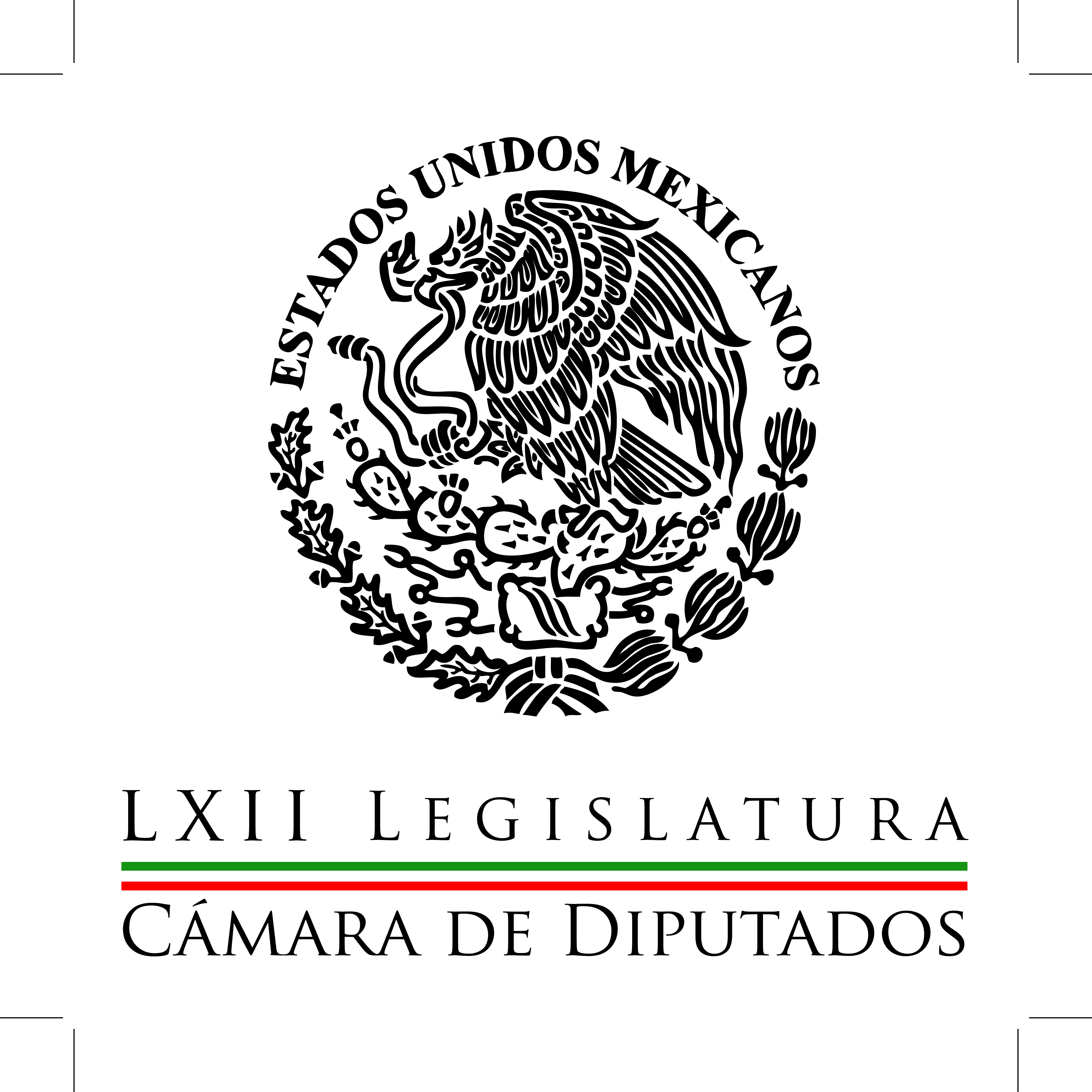 Carpeta InformativaPrimer CorteResumen: Juan Bueno Torio: Elección de nuevo presidente del INEA las carreras, intentan diputados ajustar dictamen que penaliza violencia en estadiosPiden al Gobierno erradicar clembuterol de alimento para ganadoCecilia Romero niega desavenencias con legisladoresCarstens reitera que la inflación estará por debajo del 4 por ciento 27 de marzo de 2014TEMA(S): Trabajo LegislativoFECHA: 27/03/14HORA: 6:22NOTICIERO: Fórmula Detrás de la Noticia EMISIÓN: Primero CorteESTACION: 104.1 FM GRUPO: Fórmula0Juan Bueno Torio: Elección de nuevo presidente del INERicardo Rocha, conductor: Juan Bueno Torio, integrante de la Junta de Coordinación Política de la Cámara de Diputados. Buenos días, diputado Juan Bueno Torio, integrante de la junta de coordinación política de la Cámara de Diputados: Muy buenos días, con mucho gusto, a tus órdenes. RR: ¿En qué momento se encuentra exactamente este proceso o procedimiento para la elección de los 11 consejeros del IFE, los diez que lo integrarán más su presidente, integrado también, obviamente, pero con esa significación especial? JBT: Ya hemos estado hablando en los grupos parlamentarios sobre las listas que presentó el Comité Técnico, a quien se le encargó que hiciera estas quintetas, y al interior de los grupos estamos cada uno valorando. Nosotros vemos que están en las listas inclusive puestos para presidentes algunos de los que ya son consejeros actualmente del IFE y que se volvieron a inscribir para participar y que quedaron integrados en las listas, entonces nosotros consideramos en el PAN que sería bueno proponer o votar por los cuatro de ellos para que el IFE, ahora en el nuevo INE, le dé continuidad al trabajo que venían realizando y con ello se fortalezca la institución, y en ese momento estaríamos utilizando cuatro de las quintetas, de las 11 que nos pasaron, entonces quedarían siete posteriormente... RR: Sí. JBT: También quedarían libres siete que también estamos analizando para los perfiles, para ver cuál será la decisión o por quién votará el grupo parlamentario del PAN. RR: Y con esta propuesta, ¿cómo resolverían lo del presidente? A ver, actualmente, ¿quiénes integran la quinteta para presidente? JBT: Marco Antonio Baños, Lorenzo Córdova, Edmundo Jacobo Molina, María de los Angeles Llanderal y Leticia Catalina Soto Acosta. RR: ¿Cómo resolverían -insisto- la determinación de quién deba ser el presidente? JBT: Nosotros estamos valorando a quién vamos a impulsar de esas cinco personas para presidente y, desde luego, alguno de ellos que quedara, que se repite en otras quintetas, nos desacomoda una quinteta... RR: Eso es a lo que yo me refería... JBT: Entonces tendríamos que pedirle al Comité Técnico que esa quinteta, que se convierta en cuarteto, pues la revisen y le pongan una persona adicional para poderla votar o para poderla insacular o lo que tenga que hacerse. RR: Bueno, es muy respetable que ustedes pongan o propongan, pero ¿no es complicado cambiar de caballo a mitad del camino en este proceso? JBT: Precisamente por eso hemos planteado nosotros que los cuatro que están propuestos, que vienen del IFE... RR: Sí. JBT: ...continúen. RR: ¿Ya de plano? JBT: De tal manera... Sí, nosotros en el PAN estamos dispuestos, estamos decididos a votar por ellos cuatro. Ahora, de esos cuatro, lo más pertinente sería que de uno de ellos saliera quien fuera presidente, ¿verdad? RR: Pues sí. JBT: Entonces, en ese sentido estamos nosotros en el PAN. RR: Sí, si hubiera congruencia pues sí, si se propone que se aproveche la experiencia, pues también de forma congruente que de entre ellos... JBT: Así es. RR: ...saliera quien fuera el presidente y luego ya habría una quinteta que sería cuarteta y luego los otros seis con un total de 11, ¿no?, por ahí estaríamos hablando de eso. JBT: Exactamente. Luego, si, vamos a suponer que no llegáramos a algún acuerdo, la Junta de Coordinación Política tendría que votar o tendríamos que hacer una insaculación de cada una de las quintetas previo a que el Comité Técnico complete una de las quintetas desajustadas porque ya se eligió a alguien para presidente. RR: ¿Es una cuota de partidos el INE, así lo reconoces? JBT: No, no es cuota de partidos porque las personas que están inscritas o planteadas en las quintetas, pues algunos sí están vinculados con los partidos, pero la mayoría no están vinculados a los partidos y si en el Pleno o en los acuerdos de la Junta de Coordinación Política ninguno alcanza las dos terceras partes de la Cámara de Diputados, pues entonces por quinteta hay que insacularlos y ahí que dé como dé y nosotros estamos convencidos de que las personas que pusieron el Comité Técnico en cada una de las quintetas, pues todos son capaces para desarrollar la actividad y entonces nos estaríamos quitando eso de que hay cuotas de partido, ¿no? RR: Bueno, Juan, finalmente, con uno u otro método, el caso es que hay un plazo fatal y si no lo resuelven ustedes va a tener que decidirlo la Suprema Corte, ¿es así, para cuánto? JBT: Así es, para el 8 de abril debemos tenerlo resuelto en la Cámara de Diputados y si no, el día 16 lo resuelve la corte. RR: Pues estaremos muy atentos, Juan Bueno Torio, te agradezco, como siempre, tu confianza y presencia en este espacio y estamos al habla. JBT: Al contrario, muchas gracias, muy buenos días. RR: Buenos días. 5’ 40”, Ma.m. TEMA(S): Trabajo Legislativo FECHA: 27/03/14HORA: 00:00NOTICIERO: MVS NoticiasEMISIÓN: Primer CorteESTACION: OnlineGRUPO: MVS0A las carreras, intentan diputados ajustar dictamen que penaliza violencia en estadiosEn la víspera de que la Cámara de Diputados someta a votación en el Pleno, el dictamen de las comisiones de Deporte y Justicia que incluye reformas a la Ley General de Cultura Física y Deporte, a fin de penalizar la violencia en los estadios, la polémica crece entre los legisladores.El vicecoordinador de la bancada del Partido de la Revolución Democrática (PRD), Miguel Alonso, advirtió que sus compañeros de partido no avalarán ninguna medida que criminalice a los ciudadanos y que debido a la deficiente técnica legislativa aplicada, representará una contradicción entre normas a nivel federal y estatal.Por su parte, la diputada del Partido del Trabajo (PT), Lilia Aguilar, recalcó que el dictamen entregado de manera tardía y apresurada a la Mesa Directiva de San Lázaro, ha sido modificado prácticamente por completo, aunado a que presenta claras fallas,  incongruencias y elementos inconstitucionales.La diputada Aguilar Gil, secretaria de la Comisión de Justicia, señaló que los cambios aplicados en corto, por algunos integrantes de la Comisión de Deporte, hace el documento totalmente distinto a la iniciativa original, aunado a que incluye  una “adenda”, cuyos términos son poco claros.Puntualizó que entre las deficiencias del documento, está el hecho de que se pretende integrar a una ley de corte administrativo, como la de Cultura Física y Deporte, un nuevo tipo penal denominado “violencia en eventos deportivos”.Aunque propone penas de hasta 4 años y seis meses de prisión a quien realice por si mismo o incite a ingresar sin autorización al terreno de juego, lance objetos que puedan dañar la salud de las personas, agreda a las personas o cause daños materiales en instalaciones deportivas o terrenos de juego, participe en riñas o genere violencia, introduzca armas, explosivos o cualquier otra objeto prohibido a los estadios, puntualizó la diputada, en ningún apartado refiere a la regulación o prohibición de la venta de bebidas alcohólicas ni establece mayor responsabilidad para los dueños de estadios o equipos de futbol.Incluye la medida “absurda”, calificó, de crear un padrón de personas a las que se les impedirá el acceso a instalaciones y actividades deportivas, bajo la sospecha de que generarán disturbios o se comportarán de manera violenta.Recordó que en la reunión de las comisiones unidas de Justicia y Deporte, donde se avaló el documento, pero se dejaron “encorchetados” sus aspectos centrales, a petición de la bancada del Partido Acción Nacional (PAN), se acordó abrir un grupo de trabajo para amarrar consensos sobre los artículos 154 y 155 de la norma, que hablan del nuevo tipo penal.No obstante, el citado grupo de trabajo nunca se instaló, no trabajó y por ello, el dictamen no llegó a la Mesa Directiva, sino hasta la tarde de este martes 25 de marzo, enfatizó.La legisladora de izquierda dijo no saber de qué partido, diputado o actor externo fue “la mano” que hizo las modificaciones y propuestas referidas, pero manifestó que “alguien” trató de acomodar el documento para que pudiese salir a flote.Por su parte, el diputado del Partido de la Revolución Democrática (PRD), Fernando Zárate, recordó que su bancada tendrá un voto dividido, porque en lo particular, él respalda la penalización de la violencia en los estadios, pero muchos de sus compañeros rechazan el “fichaje” de aficionados violentos en el padrón de personas que se pretende elaborar.Detalló que el adéndum, refiere a la creación del listado de personas a las que se debe prohibir la entrada a los estadios, pero no se entregue al Consejo Nacional de Seguridad, sino a un comité especial.También contempla que el delito de violencia en eventos deportivos, se castigue pero con sanciones administrativas y multas, para evitar la privación de la libertad, indicó Zárate Salgado, tras expresar que el PRD está solicitando hacer énfasis en el tema de la prevención. ys/m.TEMA(S): Trabajo Legislativo FECHA: 27/03/14HORA: 00:00NOTICIERO: MVS NoticiasEMISIÓN: Primer CorteESTACION: OnlineGRUPO: MVS0Piden al Gobierno erradicar clembuterol de alimento para ganadoLa Comisión de Ganadería aprobó un exhorto al gobierno federal para realizar acciones para erradicar la presencia del clembuterol y otros agentes anabólicos en la alimentación del ganado para consumo humano.El dictamen con punto de acuerdo surgió de una propuesta presentada el pasado 6 de marzo por el diputado Felipe Muñoz Kapamas, del Partido Revolucionario Institucional (PRI), con el fin de proteger la salud de los mexicanos.Expuso que el clembuterol es una sustancia anabólica utilizada en medicamentos para personas con asma o con graves problemas de respiración, ya que permite la apertura de los bronquios y con ello la entrada del oxígeno al cuerpo de forma mucho más directa.Por esta razón, dijo, es considerado como una sustancia prohibida para los deportistas por la Agencia Mundial Antidopaje (WADA, por sus siglas en inglés), por sus características estimulantes y anabolizantes que actúa sobre el metabolismo de lípidos y proteínas, aumenta la masa muscular y disminuye la acumulación de grasa.Sin embargo, esta misma sustancia es utilizada en México de forma ilegal para la engorda de ganado, cuyo uso se generaliza de manera alarmante durante los últimos años, pese a estar prohibido en la industria cárnica por sus efectos negativos en la salud humana.La violación a esta prohibición se debe a que, con menor volumen de alimento los engordadores obtienen más kilos de peso corporal en un tiempo menor.El consumo de carne con concentraciones de clembuterol puede llevar a la intoxicación de las personas y sus efectos negativos para la salud incluyen taquicardias y palpitaciones, nerviosismo y dolores de cabeza, náuseas, inquietud, temblores, vómitos, calambres musculares, entre los más importantes.En el ámbito deportivo, existe el riesgo además de que la carne contaminada lleve a los atletas mexicanos a dar positivo en los exámenes antidoping que se practican en las diversas competencias, tanto nacionales como internacionales.Por ello, comentó, en primer lugar, se exhortó a la Secretaría de Agricultura, Ganadería, Desarrollo Rural, Pesca y Alimentación (Sagarpa), por conducto del Servicio Nacional de Sanidad, Inocuidad y Calidad Agroalimentaria, a vigilar con mayor rigor que el engorde de ganado se realice de manera segura.Es decir, sin el suministro de sustancia tóxica alguna a los animales destinados a sacrificio y faenado, incluida el clembuterol.El segundo resolutivo es para solicitar a la Comisión Federal para la Protección contra Riesgos Sanitarios a redoblar esfuerzos para supervisar, mediante verificaciones frecuentes en los rastros del país, que la carne para consumo humano cumpla con las disposiciones sanitarias y esté libre de clembuterol.Se solicitará a la Procuraduría General de la República (PGR) fortalecer los esfuerzos interinstitucionales con los diversos niveles de gobierno para reforzar los operativos conjuntos contra la producción, el tráfico y el suministro ilegal de clembuterol al ganado.El cuarto resolutivo del punto de acuerdo es para hacer un llamado a al Ejecutivo federal, por conducto de la Secretaría de Economía, para hacer todo lo que se requiera, para llegar a certificar y etiquetar la carne “Libre de clembuterol”, con el fin de informar, educar y concienciar a la ciudadanía de sus ventajas.El quinto punto es para pedir a la Secretaría de Hacienda y Crédito Público (SHCP), a efecto de apoyar mediante estímulos fiscales y otros incentivos, a los ganaderos del país que opten por producir carne libre de clembuterol.También, se solicitará a la Secretaría de Salud (SSA), a efecto de llevar a cabo campañas de concienciación y educación tendientes a sensibilizar a la población sobre las bondades de consumir carne “libre de clembuterol”.Otro tema que contiene este dictamen es exhortar al Consejo Nacional de Ciencia y Tecnología, para que se estimule la coordinación con dependencias gubernamentales, instituciones académicas y organismos de la sociedad civil para avanzar en la investigación científica para producir sustancias que sustituyan al clembuterol.Finalmente, se instará a los titulares del Ejecutivo de las Entidades Federativas reforzar la aplicación de la ley y las sanciones contra los rastros que utilizan el clembuterol. ys/m.TEMA(S): Trabajo LegislativoFECHA: 27/03/14HORA: 06:09NOTICIERO: Once NoticiasEMISIÓN: Primer CorteESTACION: Canal 11GRUPO: IPN0Cecilia Romero niega desavenencias con legisladoresJavier Solórzano, conductor: Después de las diferencias al interior del Partido Acción Nacional sobre las posturas en torno a las leyes secundarias en telecomunicaciones y radiodifusión, ayer miércoles la dirigencia nacional y las fracciones parlamentarias en el Senado, de la Cámara de Diputados, pues cada uno a su manera, cerraron filas, sobre todo el PAN.Armando Gama, reportero: No hay diferencias entre los coordinadores parlamentarios del Partido Acción Nacional en el Senado y en la Cámara de Diputados con la dirigencia del partido a causa de las leyes secundarias de Telecomunicaciones enviadas por el presidente Enrique Peña Nieto, aclaró la dirigente panista, Cecilia Romero.Insert de Cecilia Romero, presidenta nacional del PAN: "Sobre este tema vamos a emitir un comunicado conjunto. Y no estamos enojados".Reportero: Este martes, ambos líderes de las bancadas del PAN se desmarcaron de la posición que fijó el Comité Ejecutivo Nacional de ese partido quien rechazó, junto al PRD, las iniciativas de leyes secundarias de telecomunicaciones, al argumentar que éstas no reflejan el contenido de la reforma estructural en la materia, aprobada por consenso entre PRI, PAN y PRD y publicada el 19 de julio del año pasado.Un día después de este desacuerdo, fue la misma dirigente blanquiazul, flanqueada por los coordinadores, quien negó desavenencias con sus legisladores en torno a la propuesta y, por el contrario, cerraron filas en relación al tema.Insert de Jorge Luis Preciado, coordinador del PAN en el Senado de la República: "No vamos a aceptar que lo que aprobamos a nivel constitucional se diluya, o se restrinja, o se achique, o desaparezca en la legislación secundaria".Insert de Luis Alberto Villarreal, coordinador del PAN en la Cámara de Diputados: "Los legisladores de Acción Nacional debemos asegurarle a los mexicanos que las reformas constitucionales que aprobamos y que aprobemos se verán consolidadas dentro de la legislación secundaria o reglamentaria en todas las materias, en ésta y las demás". Reportero: Más tarde, dieron a conocer el comunicado conjunto. Duración 1’59’’, nbsg/m. TEMA(S): Trabajo LegislativoFECHA: 27/03/14HORA: 06:02NOTICIERO: Imagen EmpresarialEMISIÓN: Primer CorteESTACION: 90.5 FMGRUPO: Imagen0Carstens reitera que la inflación estará por debajo del 4 por ciento Rodrigo Pacheco, conductor: El gobernador del Banco de México volvió a reiterar que la inflación estará por debajo del 4 por ciento. Estuvo compareciendo allá en la Cámara de Diputados.Destacó que la inflación registrada en la primera mitad de marzo, que a tasa anual llegó a 3.89 por ciento, es una señal de que los efectos de la Reforma Fiscal que entró en vigor este año, se hicieron sentir, por supuesto, pero ya se están diluyendo.En la misma comparecencia también estuvo Jaime González Aguadé, presidente de la Comisión Nacional Bancaria y de Valores, quien también acudió a comparecer ante los diputados y reconoció el rezago que existe en los sistemas de pagos electrónicos.El gobernador del Banco Central puntualizó que la implantación de la Reforma Financiera ayudará a disminuir este rezago debido a que le Banco de México tendrá la capacidad de regular las comisiones cobradas por los bancos.Esto dijo Agustín Carstens:Insert de Agustín Carstens, presidente del Banco de México: "La cuota de intercambio se, de alguna manera, se negocia fundamentalmente entre los bancos y con la participación del Banco de México. Sin embargo, ahora se va a permitir que otros participantes también participen en esas negociaciones y en la determinación de esos precios y que nosotros tengamos la capacidad de regularlos". Duración 1’29’’, nbsg/m. INFORMACIÓN GENERALTEMA(S): Trabajo LegislativoFECHA: 25/03/14HORA: 6:16NOTICIERO: Primero NoticiasEMISIÓN: Primero CorteESTACION: Canal 2GRUPO: Televisa   0María Dolores Padierna: Ley de Pensión UniversalDolores Padierna, colaboradora: La Ley de Pensión Universal que nos llegó al Senado adolece de varios problemas que más vale que se logren superar: primero que se llama universal, pero no lo es. El número de adultos mayores de 65 años en México son casi ocho millones de personas, y los que fueron incluidos en este programa, son poco más de cuatro millones, es decir la mitad de los adultos mayores podrán ser incorporados, el resto no tendrá ese derecho, por lo tanto no es universal. Otro grave asunto es el monto, la ley comienza diciendo que será de mil 90 pesos la pensión, pero conforme va avanzando el articulado se va diluyendo ese monto. En 2014 comenzará con un monto de tan sólo 525 pesos mensuales, y ese monto podrá crecer y será hasta dentro de 15 años que alcance la cifra de mil 90 pesos. Además, que las partidas presupuestales para financiar ese programa no están claras. En el Presupuesto de Egresos de la Federación 2014 se apartó un presupuesto de 42 mil millones de pesos para el pago de la pensión universal. Pero si sólo van a atender a 4 millones y a cada uno le dan 525 pesos al mes, pues sólo se necesita 26 mil millones de pesos. O bien si ya hay 42 mil millones de pesos, se le puede dar a la totalidad de los adultos mayores, que son casi ocho millones de personas. Son muchos los aspectos que llaman la atención, pero déjenme decirles algo gravísimo que viene planteado en el Artículo 3 del capítulo quinto, donde se obliga a suspender los programas estatales y municipales de pensiones o apoyos económicos a adultos mayores si la suma de la pensión estatal, más la pensión del Gobierno Federal rebasa los mil 90 pesos al mes. Es decir que los adultos mayores no podrán tener pensiones mayores a mil 90 pesos. Los adultos mayores necesitan alimentos, medicinas, cuidados, obvio que no les alcanzará con mil 90 pesos. Pero además ¿por qué quitar derechos a las personas? Esto es una verdadera canallada contra los adultos mayores del Distrito Federal, porque sería un retroceso achicar esta pensión, además de que viola el pacto federal y carece de facultades para dar órdenes a los gobiernos electos. Sería inaceptable que por ejemplo los expresidentes, los altos funcionarios de Hacienda, los ministros, tienen pensiones millonarias, pero a un adulto mayor pobre sólo mil 90 pesos. Esto es sumamente injusto e inaceptable. 2’ 56”, Ma.m. TEMA(S): Trabajo LegislativoFECHA: 25/03/14HORA: 6:16NOTICIERO: Primero NoticiasEMISIÓN: Primero CorteESTACION: Canal 2GRUPO: Televisa   0Joaquín López-Dóriga: Construcción de la línea 12Joaquín López-Dóriga, colaborador: A pesar de la existencia de vicios ocultos, de dudosos trazos en el diseño de la obra, de la incompatibilidad de las vías con los trenes y de las irregularidades en la construcción de la Línea 12 que pusieron en riesgo la vida de miles de usuarios. El consorcio ICA, Carso Alstom pretende cobrar cinco mil 403 millones de pesos adicionales de lo que el Gobierno Capitalino le pagó por la construcción de esta obra. Originalmente el contrato que se hizo a precio alzado para la construcción de la Línea 12 fue de 17 mil 583 millones de pesos y fue firmado el 17 junio del lejano 2008. Tuvo varios convenios modificatorios que elevaron el costo de la obra a 22 mil millones de pesos. Es decir un costo final de la obra de 27 mil 453 millones de pesos, diez mil millones de pesos más de lo que se firmó originalmente el 17 junio de 2008. Y si a esto, y si a estos 27 mil 453 millones de pesos se suman los 18 mil millones de pesos de la renta de trenes da un total de 45 mil 453 millones de pesos para que una línea, la dorada del Metro siga parada. 1’ 36”, Ma.m. TEMA(S): Información General FECHA: 27/03/14HORA: 00:00NOTICIERO: MVS NoticiasEMISIÓN: Primer CorteESTACION: OnlineGRUPO: MVS0Delinea SRE y Caricom temas de próxima reunión bilateralEl secretario de Relaciones Exteriores (SRE), José Antonio Meade, se reunió este jueves con el secretario general de la Comunidad del Caribe (Caricom), Irwin LaRocque, para delinear la agenda de la próxima cumbre bilateral que ambas partes mantendrán en territorio mexicano el próximo abril.Según detalló la SRE, ambos analizaron también los programas de cooperación que existen en la región en materia de estadística, control de enfermedades, agricultura, enseñanza del español y desarrollo empresarial.Durante su estancia en Georgetown, capital de Guyana, Meade también se reunió con el presidente de ese país, Donald Remotar, a quien transmitió la decisión del mandatario mexicano, Enrique Peña Nieto, de profundizar las relaciones bilaterales con esta nación.Con él también trató sobre los temas en agenda para las cumbres de México-Caricom y de la Asociación de Estados del Caribe (AEC), que se celebrarán simultáneamente en Mérida, Yucatán, a fines de abril.Según la SRE, Remotar y Meade acordaron "impulsar un proceso de reforzamiento de los vínculos entre ambos países" y el mandatario de Guyana "celebró la decisión del Gobierno mexicano de incrementar su presencia en la región del Caribe".De acuerdo con lo acordado, tras el encuentro celebrado en el palacio presidencial de Guyana, ambos países trabajarán en el fortalecimiento de la cooperación en diversos ámbitos como salud, agricultura e infraestructura.Durante los últimos días, Meade ha visitado también Barbados y Trinidad y Tobago, miembros igualmente de Caricom, y ahora continuará su gira con visitas el jueves a Venezuela y Honduras. ys/m.TEMA(S): Trabajo LegislativoFECHA: 27/03/14HORA: 6:16NOTICIERO: Grupofórmula.comEMISIÓN: Primero CorteESTACION: onlineGRUPO: Fórmula0Tribunal Electoral confirma acuerdo para prorrogar mandato de Zambrano. La Sala Superior del TEPJF confirmó el acuerdo del Consejo General del Instituto Federal Electoral, mediante el cual determinó que la dirigencia nacional del PRD podía prorrogar su mandato, dado que aún estaban en curso la validación de sus reformas estatutarias. El Pleno del Tribunal Electoral del Poder Judicial de la Federación, consideró que la decisión del IFE, en respuesta a una solicitud del líder de dicho partido, Jesús Zambrano, enviada el 16 de febrero, no viola los principios de certeza y seguridad jurídica que deben prevalecer en las fuerzas políticas.En sesión pública, los magistrados consideraron que lo anterior es contrario a lo que denunciaron Juan García García e Iván Mendoza Santiago, militantes del Partido de la Revolución Democrática que impugnaron el acuerdo de la autoridad administrativa."La finalidad de dicha prórroga radica en garantizar que por el tiempo en que se extienda el ejercicio de la función se continúe la ejecución de las actividades propias del partido político para el logro de sus fines", resalta la sentencia aprobada por unanimidad por la Sala Superior. El documento, elaborado por la ponencia del magistrado Manuel González Oropeza, deja claro que el objetivo es evitar "el cese inmediato de las atribuciones de los dirigentes a la conclusión del encargo sin haber elegido a quienes deban realizarla".Además, los magistrados determinaron, en el mismo asunto, sobreseer el medio de impugnación interpuesto por Norma Magaly García y Omar Porcayo Barrales, debido a su falta de interés jurídico en el caso.El 24 de febrero, el entonces presidente en turno del IFE, Marco Antonio Baños Martínez, así como los consejeros María Marván Laborde, Lorenzo Córdova Vianello y Benito Nacif Hernández, al resolver la solicitud del PRD, se remitieron a la jurisprudencia 48/2013 emitida por la Sala Superior del TEPJF.La resolución de siete fojas establece "que ante una causa extraordinaria y transitoria, no haya sido posible renovar la dirigencia partidista, continuarán en el cargo aquellos que fueron electos hasta que sea posible su renovación".Por ello, tanto Zambrano como Alejandro Sánchez Camacho se mantendrán al frente de la presidencia y la Secretaría General del PRD hasta que se realice la elección en agosto, según lo aprobó por unanimidad el Consejo Nacional de ese partido el 23 de marzo, siendo que ambos dirigentes concluían su mandato el 21 de marzo.Por otra parte, el pleno de la Sala Superior confirmó la validez de las elecciones celebradas a través del sistema de usos y costumbres, así como la entrega de las constancias de mayoría a los concejales electos en los municipios de Nuevo Zoquiapam y San Antonio Huitepec, en Oaxaca.Los magistrados avalaron los proyectos de sentencia elaborados por la ponencia del magistrado Pedro Esteban Penagos López en los que se desestimaron los argumentos formulados para controvertir la legalidad de las elecciones y se confirmaron las resoluciones que en su momento emitió la Sala Regional Xalapa.El Tribunal Electoral confirmó asimismo las multas impuestas al Partido Acción Nacional, al PRD y Nueva Alianza, integrantes de la otrora coalición "Puebla Unida", por la difusión del promocional "Construyendo el futuro" en el que una grabación obtenida de forma ilícita para denostar a la Alianza 5 de Mayo.Los magistrados desestimaron diversos agravios formulados por los recurrentes, entre ellos, que la autoridad administrativa hubiera autorizado la difusión del promocional calificado como ilícito.En el proyecto de sentencia, elaborado por la ponencia del magistrado Constancio Carrasco Daza, se indica que las resoluciones del Consejo General del IFE se presumen emitidas de "buena fe", y sus acciones gozan de la presunción de estar apegadas a Derecho.Durante la sesión pública, la Sala Superior resolvió seis juicios para la protección de los derechos político-electorales del ciudadano, un juicio de revisión constitucional electoral, cinco recursos de apelación y tres recursos de reconsideración, además analizó y aprobó cuatro jurisprudencias y siete tesis. Carpeta InformativaSegundo CorteResumen: González Morfín asegura que se aprobará la Reforma ElectoralConflicto por auditorio debe resolverse con absoluta autonomía: PANDebaten diputados castigo a violencia en estadiosExigen que consejeros no tengan ‘ADN de partidos políticos’Joaquín López Dóriga: Hechos violentos en estadios de futbolAlejandra Barrales: Propuestas de leyes secundarias en materia de TelecomunicacionesMaricarmen Cortés: Puntos a favor y críticas de las reformas en TelecomunicacionesRevisan criterios para IFAI Cecilia Romero: Presentación de Leyes secundarias en el Senado27 de marzo de 2014TEMA(S): Trabajo Legislativo FECHA: 27/03/14HORA: 12:41NOTICIERO: ExcélsiorEMISIÓN: Segundo CorteESTACION: OnlineGRUPO: Imagen0González Morfín asegura que se aprobará la Reforma ElectoralEl presidente de la Mesa Directiva de la Cámara de Diputados, José González Morfín advirtió que más allá de presiones de diverso orden, el legislativo cumplirá su trabajo de aprobar las mejores reformas y leyes que beneficien al país.En torno al tema de las leyes secundarias en materia de telecomunicaciones y reforma político electoral, que han ingresado al Senado de la República como cámara de origen, en su oportunidad  serán procesadas en San Lázaro con profundidad y apego a derecho.Confío en que los senadores aprueben leyes que permitan el desarrollo económico social y político al país, para tener mejores servicios, a menor precio y productos de calidad; en lo político, existe aún el tiempo para analizar las leyes, porque tenemos hasta el 30 de mayo para aprobar estas leyes”, subrayó.En torno al debate mediático que se ha producido en torno a las secundarias en materia de telecomunicaciones, recordó que el trabajo legislativo apenas empieza y como es natural, surgen disensos entre las bancadas y al interior de las mismas, pero que todo ello enriquece el producto final para beneficio del país.Recordó el caso de las leyes secundarias en materia de competencia económica, ya que estas sufrieron en comisiones más de 97 modificaciones y otras más al ser abordadas en el Pleno por lo que consideró que las reacciones en este ámbito siempre serán naturales y bienvenidas. ys/m.TEMA(S): Trabajo Legislativo FECHA: 27/03/14HORA: 13:01NOTICIERO: Notimex / 20minutos EMISIÓN: Segundo Corte  ESTACION: Online GRUPO: Notimex 0Conflicto por auditorio debe resolverse con absoluta autonomía: PANEl presidente de la Cámara de Diputados, José González Morfín, confió en que las autoridades universitarias solucionarán "con absoluta autonomía" el conflicto por el auditorio Justo Sierra de la Facultad de Filosofía y Letras, el cual se encuentra tomado por un grupo de jóvenes.Interrogado sobre el enfrentamiento ocurrido la víspera en Ciudad Universitaria, lamentó que ese lugar "esté en manos de vándalos que buscan otro tipo de cosas" y señaló que las autoridades de la máxima casa de estudios del país podrán encontrar la forma de resolver estas cuestiones hacia el interior.Indicó que todos están de acuerdo en que la Universidad Nacional es absolutamente autónoma y debe de continuar siéndolo, "y lo que nadie pueda respaldar, ningún universitario, es que se cometan al interior actos vandálicos y que la gente pueda transitar con absoluta impunidad".El legislador recordó que el partido político al que pertenece, Acción Nacional, nació en buena medida de las luchas por la autonomía universitaria en 1933 en la UNAM y de ahí salió la idea de formar un partido político que es ahora el PAN.La víspera, un grupo de jóvenes se enfrentaron con integrantes del cuerpo de Granaderos de la policía capitalina cuando se dirigían al auditorio también denominado "Che Guevara" sobre la lateral Insurgentes, al sur de esta capital./gh/mTEMA(S): Trabajo LegislativoFECHA: 27/03/14HORA: 11:42NOTICIERO: Milenio.comEMISIÓN: Segundo  CorteESTACION: OnlineGRUPO: Milenio0Respuesta legislativa a violencia en estadios hoy: González MorfínFernando Damián e Israel Navarro, reporteros: Al calificar de inaceptables los actos de violencia en eventos deportivos, el presidente de la Cámara de Diputados, José González Morfín, advirtió que hoy habrá una respuesta legislativa a ese problema.Celebró así el acuerdo mayoritario para someter hoy mismo a discusión y votación el proyecto de reformas a la Ley General de Cultura Física y Deporte para castigar hasta con cuatro años de prisión el vandalismo en los estadios."Hoy va a haber una respuesta legislativa al tema y celebro que así sea, porque lo que vimos en el estadio Jalisco el sábado pasado es verdaderamente inaceptable. No es la primera vez que sucede en México, ya lo hemos visto en otras ocasiones, pero el problema es que las sanciones son menores y quienes cometen estos delitos con toda impunidad y a la luz de todo el mundo, a las primeras de cambio están libres o ni siquiera son detenidos", puntualizó.La Cámara de Diputados enlistó en el orden del día de su sesión de este jueves el dictamen de las comisiones unidas de Justicia y de Deporte para prevenir y sancionar la violencia en eventos deportivos, después de la golpiza que una turba de aficionados dio a una decena de policías el pasado fin de semana en el estadio Jalisco en la ciudad de Guadalajara.  agb/mTEMA(S): Trabajo legislativo FECHA: 27/03/14HORA: 13:27NOTICIERO: El UniversalEMISIÓN: Segundo Corte  ESTACION: onlineGRUPO: El Universal 0Debaten diputados castigo a violencia en estadiosEl pleno de la Cámara de Diputados arrancó el debate para aprobar la reforma que busca castigar la violencia en estadios deportivos, específicamente en el fútbol.La discusión comenzó con el posicionamiento del diputado del PRI, Alberto Rodríguez, quien fundamentó el dictamen que aprobaron desde el pasado mes de febrero en las Comisiones Unidas de Justicia y del Deporte.El legislador aseguró que con esta ley no buscan "criminalizar" a los aficionados, sino "vamos contra los violentos, contra los irracionales, contra los vándalos que producen violencia en los estadios y estamos a favor de que las familias puedan disfrutar de los eventos. Esta es una respuesta", comentó.La diputado de Movimiento Ciudadano, Zuleyma Huidobro, solicitó una moción suspensiva para evitar el debate de este dictamen, sin embargo fue rechazado. Con esto, este partido argumentó que no es con el aumento de penas "simplonas" como se va a resolver el problema y acusó que por responder a una coyuntura se legisle al vapor./gh/mTEMA(S): Trabajo Legislativo FECHA: 27/03/14HORA: 12:54NOTICIERO: ReformaEMISIÓN: Segundo CorteESTACION: OnlineGRUPO: Reforma0Fui yo quien denunció moches.-VillarrealEl coordinador de los diputados del PAN, Luis Alberto Villarreal, aceptó que hay una investigación por la denuncia de moches, pero dijo que ésta se realiza a partir de la denuncia de hechos que él mismo presentó en la PGR. Durante la sesión del Pleno, Villarreal habló desde su curul para manifestarse respecto a la publicación de REFORMA de que la PGR lo investiga llamando a alcaldes para que den su testimonio sobre la presunta extorsión de diputados panistas para etiquetar recursos federales a cambio de una comisión. "Quiero decir que fui yo como agraviado que el 27 de noviembre, soy el que presentó una denuncia de hechos para que investiguen estos supuestos actos delictivos que toda mi vida he reprobado", señaló. "Lo hago aquí porque creo en la cultura de la transparencia, de la legalidad y de la rendición de cuentas, no en la cultura del rumor, del desprestigio, de la cultura de la calumnia y la infamia". Señaló que se dirigía a todos los legisladores porque no puede permitir que su nombre y el de su familia, y el de otros compañeros, sea difamado o agraviado por cumplir con la obligación constitucional de aprobar el presupuesto de egresos. El legislador solicitó al Presidente de la Mesa Directiva en turno, el priista Francisco Arroyo, que se distribuya entre los legisladores una copia de la denuncia que presentó el año pasado. ys/m.TEMA(S): Trabajo LegislativoFECHA: 27/03/14HORA: 09:27NOTICIERO: Radio 13 NoticiasEMISIÓN: Segundo CorteESTACION: 1290 AMGRUPO: Radio S. A0Carlos Reyes Gamís: Modificaciones a la Ley de Cultura Física del Deporte para evitar la violencia en estadiosVía telefónica Carlos Reyes Gamís, diputado federal por el PRD y presidente de la Comisión de Transparencia, platicó acerca de las medidas para evitar la violencia en los estadios:“Es un tema que ya ha sido abordado en otras ocasiones por las autoridades policiacas y por los propios legisladores. Hoy en la Cámara de Diputados se aprobará un dictamen que pretende hacer modificaciones a la Ley de Cultura Física del Deporte, que regula este tipo de eventos y se pretende tipificar con mucha precisión la penalización para quien genere disturbios en eventos deportivos, además se va a plantear la credencialización de las barras futbolísticas.“Estamos a favor de todo tipo de regulación que permita dar seguridad a las personas en eventos masivos, como son los partidos de futbol, pero no creemos que todo se pueda perfeccionar penalizando o reforzando las sanciones, exclusivamente. Es un trabajo que debe hacerse de manera conjunta entre la Federación Mexicana de Futbol, los clubes, las autoridades estatales y municipales.“Hoy es imprescindible credencializar a quienes integran las barras deportivas, que son quienes han originado este tipo de desmanes. Este tipo de eventos de masas donde de repente se genera violencia, pues son temas que deben tener control”. Duración 12’54’’, nbsg/m. TEMA(S): Información GeneralFECHA: 27/03/14HORA: 12:03NOTICIERO: Excélsior.comEMISIÓN: Segundo  CorteESTACION: OnlineGRUPO: Excélsior0Exigen que consejeros no tengan ‘ADN de partidos políticos’Aurora Zepeda, reportera: Organizaciones ciudadanas, así como los especialistas en temas electorales, exigieron a los legisladores que los consejeros del Instituto Nacional Electoral no tengan “ADN de ningún partido político”.Así lo dijeron en conferencia de prensa Clara Jusidman y Alfonso Celestino del INCIDE, Silvia Alonso de Alianza Cívica y el especialista electoral Eduardo Huchim.Agregaron que otras de las “graves” prácticas es imprimirle cuotas partidarias a la elección de consejeros, pues los partidos no han aprendido “sus lecciones democráticas.”En adición señalaron que en el pasado ha habido consejeros con ADN de partidos políticos.Asimismo, criticaron que si los legisladores reacomodan las listas estarían “anulando” el trabajo que hizo el Comité Evaluador.Añadieron que enviarán un documento con sus preocupaciones a la Junta de Coordinación Política de la Cámara de Diputados para que se tomen en cuenta sus observaciones en materia de leyes secundarias.  agb/mTEMA(S): Trabajo Legislativo FECHA: 27/03/14HORA: 07:50NOTICIERO: Panorama informativoEMISIÓN: Segundo CorteESTACION: 88.9 FMGRUPO: ACIR0Javier Tejado Dondé: Diputados discuten regulación para estadiosJavier Tejado Dondé, colaborador: En el tema de hoy todos hemos visto las imágenes, las fotografías de la violencia que hubo en el último partido de las Chivas y del Atlas, una violencia verdaderamente desproporcionada, de los aficionados, de la barra de las chivas, contra policías. Eso ha dejado muchas dudas acerca de cómo se con los estadios con su afición, la policía con el estadio y el marco legal que rige esto. Hay que decir que este no es un tema nuevo, lleva muchos años, con muchas ideas, muchos cuestionamientos y finalmente el día de hoy, la Cámara de Diputados se va a aprobar una ley que tiende a regular estos temas. No tienen que ver con el hecho particular que paso con la porra de Jalisco de semana pasado, es un tema que lleva semanas, meses de discusión y hoy se va a aprobar en diputados. ¿Qué tiene esta ley? Primero tiene la obligación, para todos los estadios, de tener detectores metálicos en entrada de los mismos, para verificar que no traigan armas, bombas, luces de bengala, es un primer tema en la entrada del estadio. Segundo, van a tener que tener todos los partidos, de credencializar a sus porras, para saber aquellos a los que les dan entradas masivas, quienes son, donde se ubican y su ficha fotográfica. Tercero, va a tener que haber un número publicado de policías, dependiendo del aforo de cada estadio. Cuarto, va a haber una serie de sanciones, para el estadio y los partidos, que incurran en violación, en temas de protección civil, por ejemplo: el que haya túneles donde se cree que la gente, que haya rejas, que no pueden escapar debidamente, que no se cuiden si hay reglamentos. Entonces la Federación metido en sus temas, creo que es adecuado, creo que es una legislación que ayuda a prevenir estos casos, pero no tan bien que sea tan onerosa, que sea un mega policía cuidando cada aficionado o lavarnos muchísimo boleto para un partido de fútbol. Entonces creo que hoy habrá noticias importantes y creo que esta ley va por el sentido adecuado. Alejandro Villalvazo, conductor: Javier, nada más esta ley encuentre el complemento, y lo encuentre un código penal, con códigos penales que vayan de acuerdo con el delito que estamos viendo. Porque justamente esto que estamos viendo, meses de ideas, de cuestionamientos, sí, pero años de impunidad, y la impunidad ha permitido que sigamos viendo, éste tipo de destrozos, no solamente en un estadio de futbol, sino en otro escenario y en otros escenarios. Pero puede haber mucha ley, si no hay quien haga valer, si no hay quien haga cumplir y si las penas no van de acuerdo con la ley, entonces vamos a seguir hablando de lo mismo Javier. Sí, pero en el caso de lo que vimos el fin de semana pasado, uno esperaría que ante una golpiza que le metan a cualquier persona, más, si es una autoridad, patadas, echar fuego, robarse escudos, toletes, esta fue de la de normatividad en cualquier estado, para aplicarlas, pero ahora sí que muchos dejan ir y a los pocos que detienen están unas semanas en la cárcel y los dejan ir. JTD: Y si también se requieren penas más duras y que la autoridad se pongan las pilas, porque si no hay quien le aplique la ley, la ley se convierte en letra muerta. AV: Gracias Javier. Duración 4´44´´, ys/m.TEMA(S): Trabajo LegislativoFECHA: 27/03/14HORA: 08:54NOTICIERO: El Universal.comEMISIÓN: Segundo  CorteESTACION: OnlineGRUPO: El Universal0¿Qué partidos van a favor de ley antibarras?Horacio Jiménez, Francisco Nieto, reporteros: Las bancadas del PRI, PAN, Verde y Panal adelantaron su voto a favor del dictamen que pretende erradicar la violencia en los estadios de futbol y que establece penas de cárcel de hasta cuatro años y medio para los rijosos en los eventos deportivos. Se prevé que sea debatido hoy en el pleno de la Cámara de Diputados.De manera paralela, los grupos parlamentarios trabajaron en un adéndum —que ya presentaron en la Mesa Directiva de la Cámara de Diputados— al proyecto original que solamente modifica cuestiones técnicas, pero mantiene las multas y penas de la propuesta original.Para las personas que ingresen al terreno de juego se les impondrían de tres días a tres meses de prisión o de 10 a 90 días de multa. Para quienes lancen objetos que pongan en riesgo la salud o la integridad de las personas, se les impondrían de seis meses a dos años de prisión y de cinco a 30 días de multa.Además, para quienes sin autorización ingresaran al terreno de juego y agredieran a las personas y causaran daños materiales, serán sancionados con seis meses a tres años de prisión y de 10 a 40 días de multa. Incluso, quien participara activamente en riñas, sería sancionado con seis meses a cuatro años y seis meses de prisión y de 10 a 60 días de multa.Postura priístaDe acuerdo con uno de los promotores de la iniciativa, el diputado priísta Gerardo Liceaga, su partido va a favor del dictamen como se planteó en un inicio, es decir, mantener las penas de cárcel a rijosos, además de elaborar un padrón de aficionados.“Se va a quedar tal cual lo presentamos el dictamen, así se va a quedar con las penas de cárcel en los artículos 154 y 155, no habrá modificaciones”, comentó en entrevista Gerardo Liceaga.“El veto al estadio Jalisco se me hace tenue, débil y una multa de 336 mil pesos, ahí sí es su responsabilidad y yo platiqué con todos los presidentes de la Primera División y en una reunión les dije: ‘Lo que pase dentro del inmueble es su responsabilidad”, dijo el priísta.Lo que sí mencionó Liceaga es que los dueños de los equipos no están de acuerdo en que las autoridades les cobren por poner policías afuera de los inmuebles.PAN, a favorEl PAN, en voz de la secretaria de la Comisión del Deporte, Flor Pedraza, dijo que “urge” que se regule el tema, por lo que el blanquiazul va a favor del documento que se espera sea debatido hoy en el pleno de San Lázaro, incluso con las mismas penas.“La posición de Acción Nacional es a favor de esta ley. Llevamos un año de trabajo al interior de la Comisión y se formó un grupo de trabajo; esta ley se presentó en octubre pasado y se dictaminó en comisiones unidas. Nosotros vamos a favor de esta ley y más con lo que acaba de pasar el fin de semana pasado”, comentó la panista.PRD votará en contraLos diputados del PRD, en voz de su vicecoordinador, Miguel Alonso Raya, y la diputada, Alfa González, adelantaron que votarán en contra de las sanciones penales y se reservarán los artículos vinculados a las penalidades, pues consideran que no deben incluirse en una ley especial y que ésta sería inaplicable.“Nosotros no estamos de acuerdo con los tipos penales que se establecen. En el caso del PRD votará en contra de los tipos penales polémicos que se establecen”, dijo Raya.  agb/mINFORMACIÓN GENERALTEMA(S): Trabajo LegislativoFECHA: 25/03/14HORA: 9:21NOTICIERO: Ciro Gómez Leyva por la MañanaEMISIÓN: Primero CorteESTACION: 104.1 FM GRUPO: Fórmula   0Joaquín López Dóriga: Hechos violentos en estadios de futbolJoaquín López-Dóriga, colaborador: No es la primera vez que en un estadio mexicano de futbol se registran hechos violentos como los del sábado en el Jalisco de Guadalajara cuando se enfrentaron Atlas y Chivas, pero sí es la primera vez que se documenta la saña con la que estos delincuentes golpearon casi hasta la muerte a unos cuantos y desafortunados policías. La violencia en los estadios de futbol mexicano se ha extendido, y se ha extendido y seguirá extendiéndose mientras las autoridades deportivas y de gobierno sigan mirando para otro lado, esto va a empeorar y el siguiente reporte será de muertos en el estadio. Me han dicho que es muy difícil el control de masas en los estadios, yo les pregunto, si Inglaterra pudo expulsar del futbol y para siempre a los terribles hooligans, ¿por qué México no? La respuesta está en la falta de voluntad, la falta de voluntad social, la falta de voluntad deportiva, la falta de voluntad política, la falta de voluntad jurídica en defensa del futbol y de la paz de sus estadios. Pero como los he visto, siguen esperando un muerto, que de seguir así, no va a tardar. 1’ 12”, Ma.m. TEMA(S): Trabajo LegislativoFECHA: 27/03/14HORA: 07:46NOTICIERO: Reporte 98.5EMISIÓN: Segundo CorteESTACION: 98.5 FMGRUPO: Imagen0Adrián Villegas: Encuesta en torno a la violencia en los espacios deportivos Martín Espinosa (ME), conductor: El tema de la violencia en los estadios ha generado que algunas casas encuestadoras realicen algunos estudios sobre qué piensa la opinión pública en relación con quiénes son los responsables, como se debe resolver este tema de las barras o de las porras de animación de los equipos de futbol mexicano.Voy a platicar con Adrián Villegas, él es coordinador general de investigación y desarrollo de Gabinete de Comunicación Estratégica y director de Análisis e Innovación de Gabinete de Comunicación Estratégica.Adrián Villegas (AV), coordinador de Investigación y Desarrollo de Gabinete de Comunicación Estratégica: Así es. El futbol es indudablemente la principal diversión deportiva de todos los mexicanos y por lo tanto, los lamentables hechos -y no son los primeros, esperemos sean los últimos- ocurridos en el Estadio Jalisco recientemente crearon una gran conmoción, una atención muy grande en la agenda pública de todos nosotros los ciudadanos.Prácticamente ocho de cada diez personas que entrevistamos en toda la República mexicana, ya estaban enterados de este lamentable suceso en el Estadio Jalisco, lo cual nos da una idea de la velocidad con que se transmite imágenes de este tipo y la atención que provoca en la opinión pública.ME: Juegan un papel muy importante las redes sociales. AV: Sí, indudablemente las redes sociales que están jugando cada vez más este papel y los grandes medios de comunicación, particularmente la televisión que repiten una gran cantidad de programas noticiosos y deportivos las imágenes de lo sucedido.ME: Entonces, ¿ocho de cada diez sí están enterados de lo que sucedió el sábado pasado?AV: Eso era hace 48 horas, probablemente ahorita el 100 por ciento de los mexicanos ya estén enterados de lo que ocurrió.ME: ¿Qué otras cosas preguntaron en esta encuesta? AV: Pues indudablemente la pregunta inmediata para este evento es ¿cuál es para usted como ciudadano mexicano, cuál cree que sea la principal razón por la que se están dando estos actos de violencia extrema en los estadios de futbol?Hay dos percepciones que comandan las respuestas de prácticamente todos los entrevistados, una es el pensamiento de que hay un consumo excesivo de alcohol en los estadios, que se vende o entra con alcohol, las personas se toman un 56.5 por ciento achaca a que esta violencia está asociada con la ingesta de alcohol y un 27.8 por ciento piensa que estas porras o barras que apoyan a los equipos son generalmente integradas por gente violenta, gente que le gusta pelear.En mucho menor medida resultó el que la gente crea que son provocados, estos individuos son provocados por la policía, que la policía es el disparador de esta situación.La siguiente pregunta era evidentemente, ¿quién es responsable, ya sabemos que es lo que está causando pero ahora quién es el responsable de esta situación?Lo que nos arrojó es que 38.5 por ciento, casi cuatro de cada diez personas piensan que esta responsabilidad recae en los dueños de los equipos que patrocinan a este tipo de porras y que la gente piensa o intuye que les dan boletos, que les dan facilidades para entrar a los estadios. Digamos que casi cuatro de cada diez entrevistados piensa que la responsabilidad recae en quien los engendró que serían los dueños de los equipos.En segundo lugar la manifestación fue que los responsables son las autoridades policiacas que no saben contender con estas situaciones, las autoridades encargadas, ya sea municipales en el resto de la República o aquí en las delegaciones del Distrito Federal no saben contender, es un 15.3 por ciento y se menciona de alguna manera que son los propios aficionados, ya con mucho menor frecuencia en 10.8 por ciento los dueños de los estados, un 10.1 por ciento y hubo ya un cinco o casi seis por ciento de personas que dijeron que el responsable es la propia Federación Mexicana de Futbol que no está tomando acciones concretas para evitar esto.Le preguntamos a la gente, cuál es el castigo que debería de recibir las personas que golpean, los criminales que provocan esto.Para casi cuatro de diez en 38.5 por ciento la idea es que los fichen, que la policía los fiche y que no les permita nunca más entrar a los estadios, literalmente fotografías de ellos de estos individuos no deben de entrar y hay un 34. 4 por ciento que van por penas de prisión amplias, que los metan a la cárcel a los responsables y que pasen varios meses adentro de la cárcel, la gente no tiene necesariamente una idea de las dimensiones de los castigos en términos legales pero piensan que no basta seguramente con uno o dos días en la prisión o en la cárcel y que salgan libres.En menor proporción es el que castiguen al equipo de la porra que comete la agresión con partidos a puerta cerrada.Cuatro por ciento dijo que bajen al equipo de división si está en la primera que bajen a la segunda que los degraden, sería un castigo realmente muy fuerte.Finalmente le preguntamos a la gente de qué porras son más violentas si las argentinas, las brasileñas o las mexicanas.Le preguntamos a la gente en comparación con los aficionados al futbol o con las porras de otros países, los mexicanos qué tan violentos son, son más violentos que los sudamericanos, son igual de violentos o menos violentos y la opinión se dividió bastante, el 36.3 por ciento piensa que aquí en México son más violentos, que los de los estadios de Brasil o en Argentina y hay un 38 por ciento que piensa que todavía somos menos violentos y un 15.3 igual de violentos, de cualquier manera es una métrica lamentable.ME: Tengo entendido que se les preguntó a los encuestados qué porra considera es la más violenta y que dijeron.Los resultados que nos dieron se ha acumularon porque algunas personas si saben los nombres de las porras, pero muchos nada más dicen la de tal equipo en este no muy honorable ranking de percepción de violencia de las barras quedaron en primer lugar la del América con un 12.2 por ciento o las del América, las de las Chivas 10.3 por ciento, en tercer lugar quedaron los Pumas en general, ya ves que son varias.ME: Muy bien Adrián, le agradezco mucho que comparte con el público éste resultado de Gabinete de Comunicación Estratégica, encuesta que se hizo hace dos días. Duración 12’52’’, nbsg/m. TEMA(S): Información General FECHA: 27/03/14HORA: 00:00NOTICIERO: MVS NoticiasEMISIÓN: Segundo CorteESTACION: OnlineGRUPO: MVS0Jaime González Aguade: A petición de la PGR la CNBV congeló 50 cuentas ligadas a OceanografíaSergio Sarmiento (SS), conductor: A petición de la Procuraduría General de la República, la Comisión Nacional Bancaria y de Valores congeló 50 cuentas ligadas a Oceanografía. ¿Cómo se lleva a cabo esto? ¿Qué significa? ¿Cómo se congelan estas cuentas? ¿Cómo se defienden también los derechos de los cuentahabientes? Vamos a preguntarle a Jaime González Aguadé, presidente de la Comisión Nacional Bancaria y de Valores. Jaime González, buenos días, gracias por tomar la llamada. Jaime González Aguadé (JGA), presidente de la CNBV: Sergio, buenos días, un saludo a ti y a tu auditorio. SS: Bueno, en primer lugar, tengo entendido que estos congelamientos de cuentas solamente se pueden hacer a petición expresa de una autoridad. JGA: (Inaudible) que la Procuraduría o alguna otra autoridad lleve a cabo (inaudible) a la comisión. SS: Perdón, Jaime, no estamos escuchándote bien, nuestro equipo de producción ya está tratando de mejorar la calidad de esta llamada telefónica, por lo pronto ahí está la nota y la nota es que se congelan 50 cuentas que están vinculadas al grupo Oceanografía, este grupo encabezado por Amado Yáñez, que ha estado en el "ojo del huracán" a lo largo de los últimos tiempos. Está en un punto incluso que ha estado ocultando activos. Hoy se publican en el periódico "Reforma" dos fotografías, una antes y una después en la se ve que el yate de Amado Yáñez ha desaparecido de la marina de Acapulco, pero en fin, aquí el punto es que la autoridad tiene que moverse para tratar de asegurar los activos que pudiera tener una empresa, una persona que haya cometido algún ilícito. Ya tenemos otra vez a Jaime González Aguadé, presidente de la Comisión Nacional Bancaria y de Valores. Te peguntaba yo, Jaime, si este tipo de acciones solamente se pueden hacer bajo una determinación, una orden de una autoridad judicial. JGA: Es correcto, solamente así es que actúa la Comisión Nacional Bancaria y de Valores a petición de alguna autoridad, como se señalaba, en la investigación de Oceanografía y diversas cuentas para diferentes personas físicas y morales que nos ha pedido. 
Pero todo esto salió a colación por un anuncio que hicimos ayer en relación con la Sociedad Financiera Popular Libertad en el estado de Querétaro, donde anunciamos también la terminación de nuestra visita de inspección ayer en la ciudad de Querétaro, una sociedad financiera muy importante que, afortunadamente, no fue contaminada, precisamente, por este caso de Oceanografía como algunos medios lo señalaban. Guadalupe Juárez Hernández (GJH), conductora: Jaime, ¿qué pasa con estas 50 cuentas ligadas a Oceanografía? ¿De manera inmediata se congelan? ¿Ya nadie más puede hacer ninguna operación? JGA: Así es. Lo que ocurre es que nosotros tenemos protocolos con los bancos y con los demás intermediarios financieros, les decimos que de acuerdo a su protocolo hemos recibido una orden judicial, donde nos piden que se congelen y entonces quedan resguardadas de esa cuentas hasta que se defina la situación jurídica o la investigación lleve su curso. SS: Nos mencionabas que las investigaciones que han realizado señalan que la Caja Libertad no está involucrada, ¿nos puedes señalar esto con más detalles? JGA: Sí, por supuesto. Terminamos ayer la visita de inspección, también ayer se llevó a cabo una asamblea de accionistas por parte de la Sociedad Libertad donde se hicieron diversos cambios muy importantes para la correcta administración. De hecho, Martín Díaz, era uno de los que presuntamente estaban implicados en Oceanografía y que ha salido mucho en los periódicos, dejó la presidencia del consejo, se queda en su lugar Carlos Septién, que es una persona muy reconocida en el medio financiero con más de 35 años de trayectoria, toma la (inaudible) del consejo. SS: Estuvo en Banamex, estuvo en Banco Azteca también, Carlos Septién. JGA: Sí, recientemente fue director de Banco Azteca y estuvo ahí durante cerca de diez años, si mal no recuerdo SS: Mucho tiempo en Banamex también. JGA: Mucho tiempo en Banamex, también tuvo algún paso ahí por Banorte, me parece. Ha recorrido una buena carrera, ha tenido una buena carrera en el sector financiero, es una persona muy reconocida y eso nos da mucha confianza de que se están haciendo bien las cosas en la Sociedad Financiera Libertad, donde revisamos los procesos, se apegan a las circulares, se apegan a la ley que le corresponde y tiene buenos índices de capitalización, buenos índices de liquidez. Ha honrado todos los pagos a sus ahorradores, es decir, es una sociedad que además que tiene como 50 años de existir, esperemos que siga trabajando de esta forma y estaremos, la comisión, muy de cerca de las operaciones para garantizar la correcta operación de la caja. SS: Jaime, Martín Díaz Álvarez deja la presidencia del Consejo de Administración de esta caja, ¿eso significa que se le ha encontrado algún tipo de irregularidad? JGA: No, pero los propios accionistas decidieron que era mejor para la reputación de la caja que no estuviera más, por lo supuestos vínculos que existen entre Martín y Oceanografía y por todo lo que ha salido, entonces en un mensaje de confianza a sus ahorradores, hacia la correcta administración de la empresa, los accionistas ayer en la Asamblea que sostuvieron decidieron que fuera Carlos el que tomara, Carlos Septién, el que tomara ahora la presidencia del Consejo. GJH: Jaime, ¿si alguien, de estas cuentas que están congeladas, llegara a tener alguna inconformidad, puede hacérselo saber a ustedes? ¿Puede decir: "Oye, quién me está haciendo la investigación, no estoy de acuerdo con que se me haya congelado mi cuenta"? JGA: Sí lo podrían hacer, pero en realidad el proceso sería que lo tendrían que hacer con la autoridad que nos lo haya solicitado. GJH: ¿Con la PGR? JGA: Y en su caso, se podrían amparar. Ahora, nos lo pueden pedir muchas otras personas, es un proceso que hacemos todos los días, las procuradurías estatales, el SAT, hay distintas autoridades que tienen facultad para solicitárnoslo y lo hacemos todos días para diferentes investigaciones que se llevan acabo y por diferentes causas. SS: ¿Estas cuentas son todas de Oceanografía, las 50 cuentas congeladas? JGA: Más o menos es un número de eso, entre personas físicas y personas similares, personas relacionadas en toda la investigación que está llevando acabo la Procuraduría General de la República, en este caso. SS: Entonces están congeladas, las personas o empresas en todo caso me imagino que pueden buscar una defensa legal, en caso de que consideren que no han hecho nada malo, ¿verdad? JGA: Sí, podrían solicitarlo a la propia autoridad que nos lo solicite, o se podrían amparar, y ya sería otro poder el que resuelva al respecto, ¿no? SS: Bueno, Jaime González Aguade, presidente de la Comisión Nacional Bancaria y de Valores, te agradezco el haber tomado nuestra llamada. JGA: Al contrario, Sergio, un saludo a ti y a Lupita. GJH: Gracias, muy buenos días. SS: Interesante, se toma esta decisión, también vale la pena señalar lo que estaba yo manifestando que se han estado desapareciendo los activos de Oceanografía, de manera que la autoridad toma la decisión de congelar estas cuentas. Duración 7´36´´, ys/m.TEMA(S): Trabajo LegislativoFECHA: 27/03/14HORA: 6:37NOTICIERO: Fórmula Detrás de la Noticia EMISIÓN: Primero CorteESTACION: 104.1 FM GRUPO: Fórmula   0Alejandra Barrales: Propuestas de leyes secundarias en materia de TelecomunicacionesRicardo Rocha (RR), conductor: La legisladora perredista Alejandra Barrales, presidenta de la Comisión de Radio, Televisión y Cinematografía del Senado de la República Muy buenos días, gracias por estar con nosotros senadora. Alejandra Barrales (AB), presidenta de la Comisión de Radio, Televisión y Cinematografía del Senado de la República: Hola, qué tal, Ricardo, ¿cómo estás? Buenos días, saludo al auditorio. RR: Alejandra Barrales, si hiciéramos un planteamiento odontológico, ¿cómo vienen estas propuestas de leyes secundarias en materia de telecomunicaciones? ¿Tienen dientes? ¿Están chimuelas o nada más son colmilludas? AB: Bueno, pues la verdad es que sí tendríamos que, tendríamos que reconocer que hay una, hay una variedad, son muchos temas, hay que recordar, Ricardo, que esto plantea reformar 16 ordenamientos legales, 16 leyes que hay que armonizar para ponerlas acorde con la pasada reforma constitucional. Y bueno, pues eso nos obliga a hacer y reconocer que es un trabajo amplio, un trabajo en donde el Ejecutivo este lunes que nos hizo llegar esta iniciativa, bueno, lo que hace es proponer, ésa es su facultad. Nos propone una serie de planteamientos donde en términos generales sí hemos reconocido que hay una posibilidad de retroceso de llevarse a cabo esto, porque plantea, por ejemplo, que el Estado retome el control de los medios, contenidos sobre todo, es una parte muy importante y una lucha que dimos y creímos avanzada, resuelta, a partir de esta pasada reforma constitucional. Nos preocupa, por ejemplo, el detalle con el que se regula, se revisa lo referente a la telefonía, creemos que eso está bien, si se traduce en mejores servicios y mejores tarifas para la ciudadanía, que finalmente es el objetivo. Pero la otra parte, que también hay que revisar, es lo que tiene que ver con radiodifusión y lo que tiene que ver con la televisión, es algo que queda todavía en esta propuesta muy suelto, muy laxo. Y también hemos reconocido que este órgano al que recientemente le dio vida el Senado en la pasada reforma, que se el Ifetel (sic), IFT, Instituto Federal de Telecomunicaciones, bueno, pues ha demostrado que tiene sentido, que tiene la capacidad de tomar esta resoluciones, los temas que se han conocido de manera polémica en los medios y que buscan regular la competencia, poner las reglas del juego. Bueno, pues esos resolutivos en esta propuesta hoy se debilitan, porque se plantea que para que pueda emitir resolutivos pues hay que pedir una serie de opiniones a especialistas, hay que conocer la opinión de la Secretaría de Comunicaciones. Este instituto se le plantea proponer planes y programas de trabajo, someterlos a la consideración del Ejecutivo y, bueno, pues esto de llevarse a cabo, entre otras cosas, perdería o haría que se perdiera la esencia de autonomía que hoy permite que opere el Ifetel (sic). RR: ¿Qué quiere decir, que estas propuestas de leyes secundarias no se corresponden al espíritu, a la intencionalidad original de la reforma? AB: En principio, lo que podemos afirmar es que, efectivamente, se separan de ese espíritu de llevarse a cabo, pero también como lo hemos señalado hay que reconocer que son propuestas, ésa es la facultad que tiene el Ejecutivo. Y bueno, el reto que tenemos en el Legislativo es cómo hacemos ese diseño o ese rediseño para poder armonizarlo y poder reafirmar el espíritu de la pasada reforma, que finalmente eso es lo que logró prácticamente la unanimidad de todo Congreso, incluso en la Cámara de Diputado. RR: Ahora, lo que están diciendo los priistas es que matemáticamente ya prácticamente lo tienen resuelto, así que les faltan unos cuantos votos para hacerla pasar tal cual. AB: Es cierto, hay que reconocer que estamos hablando en este caso de una mayoría, de una mayoría simple, es decir 50 por ciento más uno permiten toda esta serie de modificaciones, es un asunto que, efectivamente, de ser así, en términos matemáticos podría considerarse resuelto. Sin embargo, me parece que según lo que ha dicho, incluso el presidente Peña, pues la apuesta es el consenso, la apuesta es que los cambios verdaderamente le sean útiles a la gente. Y bueno, ojalá que nadie le apueste al mayoriteo, ojalá que no sea la fuerza la que resuelva este asunto, sino la razón y, bueno, la razón la tuvimos todo el Congreso en el pasado proceso, donde de manera unánime votamos a favor de la reforma constitucional en estos temas de telecomunicaciones. RR: O sea, no sólo vencer, sino convencer. AB: Sí, por supuesto, y sobre todo en un tema donde todos dijimos estar de acuerdo, esto no es una propuesta de la izquierda nada más, eso no es una solicitud que hace algún grupo parlamentario. Eso ya lo votamos el año pasado de manera unánime y dijimos: “Esto es lo que queremos para nuestro país con los medios de comunicación en los próximos años”. RR: Alejandra Barrales, sabes que este espacio se queda abierto, gracias por participar, estamos en contacto. AB: Igualmente, muchas gracias, saludos al auditorio, buenos días. RR: Senadora del PRD, Alejandra Barrales. 5’ 30”, Ma.m. TEMA(S): Trabajo LegislativoFECHA: 25/03/14HORA: 9:21NOTICIERO: Ciro Gómez Leyva por la MañanaEMISIÓN: Primero CorteESTACION: 104.1 FM GRUPO: Fórmula   0Maricarmen Cortés: Puntos a favor y críticas de las reformas en TelecomunicacionesCiro Gómez Leyva (CGL), conductor: Maricarmen Cortés, buenos días. Maricarmen Cortés, colaboradora: Muy buenos días. Voy hacer muy breve porque tienen a la diputada y porque van a tener a tener a Javier Lozano en telecomunicaciones. Pero nada más resaltar los dos puntos de vista de Telefónica, de Francisco Gil Díaz, que preside Francisco Gil Díaz, a favor de la Reforma de Telecomunicaciones, y las críticas de Carlos Slim Domit, el presidente de América Móvil. Que, hay que decir, efectivamente la propuesta de reforma secundaria va más allá de la preponderancia que había presentado el propio Ifetel porque baja a tasa cero la interconexión de la última villa de la red de Telmex, que es contra lo cual hoy está enojado y preocupado Carlos Slim Domit. Es uno de los temas en los que sí, efectivamente, la reforma secundaria va más allá de la preponderancia que es fijo, o de la regulación asimétrica que fijo el Ifetel, vamos a ver qué pasa en el Congreso, qué cambios le hacen. Y por el otro lado, el caso de Oceanografía también involucró una revisión a fondo de la Caja Libertad, que ahora ya es una Sofom también la Libertad. Y ayer en una forma muy rápida el presidente de la Comisión Nacional Bancaria y de Valores declaró de que no hay ninguna irregularidad en Libertad, que Libertad sigue operando con todas las reformas, con todas las leyes del servicio financiero, que va a estar bien capitalizada, pero sí hubo un cambio de presidente, salió Martín Díaz y en su lugar entró Carlos Septién. Me voy rápido para que puedan estar con la diputada. CGL: Bueno. Gracias, Maricarmen Cortés. 1’ 36”, Ma.m. TEMA(S): Información general FECHA: 27/03/14HORA: 13:51NOTICIERO: Reforma EMISIÓN: Segundo Corte  ESTACION: onlineGRUPO: C.I.C.S.A.0Fijan plazo para aval a telecom Claudia Guerrero y Leslie Gómez, reporteras.- El Senado definió una ruta para aprobar la reforma secundaria de telecomunicaciones a más tardar el 25 de abril.Javier Lozano, presidente de la Comisión de Comunicaciones, informó sobre la ruta y el calendario para procesar la iniciativa del Ejecutivo.Explicó que trabajarán de manera permanente y coordinada con diputados para que esa Cámara apruebe la reforma antes del 30 de abril, cuando concluye el periodo ordinario.Según el acuerdo adoptado por los coordinadores parlamentarios, a partir del lunes 31 de marzo, las comisiones dictaminadoras se instalan en sesión permanente.Entre el 2 y 4 de abril recibirán en audiencia a concesionarios, cámaras, expertos y sociedad civil en un foro de consulta.Entre 7 y el 11 de abril el tema se discutirá al interior de las bancadas y se darán las negociaciones entre los grupos parlamentarios Del 21 al 22 de abril, pasada Semana Santa, la reforma se discutirá y dictaminará en comisiones.Las comisiones dictaminadoras son Comunicaciones, Radio y Televisión, y Estudios Legislativos./gh/mTEMA(S): Trabajo LegislativoFECHA: 27/03/14HORA: 08:23NOTICIERO: Fórmula EMISIÓN: Segundo CorteESTACION: 103.3 FMGRUPO: Fórmula0Javier Lozano: La propuesta de Telecomunicaciones tendrá que ser analizada por ambas Cámaras Ciro Gómez Leyva (CGL), conductor: El Senado de la República recibió a principio de semana ya las leyes secundarias de la reforma en materia de telecomunicaciones que envió el Ejecutivo Federal y de inmediato comenzó una política, salió rápidamente la presidenta del PAN, Cecilia Romero, junto con el presidente del PRD, a decir que rechazaban esas iniciativas sobre el paquete que expide la Ley Federal de Telecomunicaciones y también la ley de medios de comunicación de Estado, que no les gustaban, que la rechazaban.Se entendía por parte del PRD, costaba más trabajo entenderlo por el lado del PAN, pero, bueno, de inmediato salieron los coordinadores, tanto de diputados del PAN como del Senado, a decir que ellos no rechazaban nada hasta no revisarlas. Y en paralelo escuchamos la voz del senador Javier Corral, que conoce del tema, él fue subsecretario de Comunicaciones y Transportes, presidió la Cofetel hace ya varios años y hoy es el presidente de la Comisión de Comunicaciones y Transportes, Javier Lozano.Ahí en el Senado Javier Lozano dijo: "En principio, me parece... me parecen buenas leyes". Javier, ¿48 horas después lo sostienes? Gusto en saludarte. Buenos días.Javier Lozano (JL), presidente de la Comisión de Comunicaciones y Transportes del Senado de la República: ¿Cómo te va? Qué bueno que aclaras que soy Javier Lozano y no Javier Corral, mi querido Ciro.CGL: ¿Pero dije Javier Corral? JL: Al principio sí. CGL: Ah, perdón, y eso sí estuvo peor que lo de "quiero presidir al PRI". ¡Perdón Javier!, perdón.JL: A todos nos pasa. CGL: Bueno, Javier Lozano, perdón. ¿Cómo estás? JL: ¿Cómo estás? Muy buen día. CGL: Buenos días. JL: Bien. Oye, pues mira, sí, claro que sostengo lo que dije en un principio: yo pienso que estas iniciativas... mira, es un tema muy complejo, no solamente es una ley, son varias leyes, es una nueva ley de un sistema público de radiodifusión de México, es una nueva Ley -completa- Federal de Telecomunicaciones y Radiodifusión, convergente, digamos, y hay modificaciones a la Ley de Asociaciones Público-privadas, a la del Derecho de Autor, a la Ley de Transparencia, de Amparo, de Responsabilidades, Administración Pública, de Inversión Extranjera.O sea, es un paquete de iniciativas, y todas éstas derivan de la reforma constitucional del año pasado, que fue publicada el 11 junio del 2013 y que, pues básicamente lo que modifica es al artículo 28 y otros artículos más, pero, digamos, el corazón de la reforma está en el 28 constitucional y una larga lista como de 19 de artículos transitorios, que en sí mismos, pues llevan un mandato al Congreso y al Instituto Federal de Telecomunicaciones.Entonces, lo que hace el Presidente de la República con su equipo, pues es presentar una iniciativa y por eso es que no se pueden tampoco desgarrar las vestiduras como si fuera un hecho consumado, es una iniciativa, es una propuesta que tendrá que ser, pues analizada, discutida, debatida, dictaminada y votada por ambas cámaras del Congreso de la Unión.Entonces, esto, en mi opinión, lo que he alcanzado a ver hasta ahora, porque hay que profundizar en el tema, pues es que es un paquete de iniciativas que sí están orientadas en letra y espíritu apegadas a lo que establece esta reforma constitucional en materia de telecomunicaciones y radiodifusión y que seguramente habrá que hacerle algunos ajustes para enriquecerla en algunas cosas, para quitarle otras, pero bueno, me parece que eso es parte del ejercicio parlamentario, del ejercicio legislativo.Yo por eso es que sostengo que está bien orientada, está bien estructurada, sobre todo me estoy refiriendo ya a la de telecomunicaciones y radiodifusión Ciro, creo que organiza bien al Instituto Federal de Telecomunicaciones, el régimen de concesiones, divide el espectro radioeléctrico según su uso, habla de cómo se pueden otorgar, modificar, renovar y revocar las concesiones.En fin, habla de la competencia, de la interconexión, la interoperatividad en redes, de la dominancia, de la preponderancia, de las sanciones, de los medios públicos, de los derechos de las audiencias, de los derechos del consumidor; en fin, pienso que está bien estructurada y está bien orientada, reconociendo algo que es fundamental en nuestros mercados, Ciro, que son las asimetrías naturales.No somos unos, no tenemos mercados que sean parejos, hay jugadores muy grandes, que se llama preponderantes por sector, o dominantes por mercado, que deben o que ameritan una regulación específica, no para que no existan, sino para que su existencia permita, habilite a otros también participar, entrar, competir, crecer y que todo eso tenga como único propósito más y mejores servicios, de mejor calidad, a mejores tarifas, para mucho mayor número de consumidores, usuarios y audiencia.CGL: Uno de esos actores, Televisa, ayer sacó un comunicado -supongo que lo leíste ya- muy fuerte, muy crítico contra estas leyes.JL: Todos la han criticado. CGL: Sobre todo Televisa. Bueno, yo no he visto una crítica así por parte de Telmex.JL: Fíjate... CGL: De Carso-Telmex, concreta. JL: También ya de ayer a hoy salió Telmex, también doliéndose un poco, bueno, no un poco, un mucho, del tema, lo cual te diría que si unos y otros se duelen de esta reforma es porque está bien orientada, te lo digo un poco como experiencia.Cuando yo fui regulador, presidente de la Cofetel, cuando tomaba una decisión y todos quedaban molestos me daba cuenta que estábamos haciendo lo correcto, ¿por qué?, porque entonces estaba rompiendo con un status quo, estabas acabando con una serie de prácticas, acabando con una serie de modelos que, bueno, de alguna manera les resta a ellos utilidades o margen de ganancia, pero todo eso se tiene que trasladar al consumidor, ¿sí?Entonces el hecho, yo he visto algunas, algunas expresiones, como la Canieti, como la Asociación a Favor de lo Mejor, que abiertamente aplauden la reforma. Y, claro, tienen observaciones, pero los grandes, los que fueron declarados preponderantes... porque además la iniciativa recoge lo que ya decidió el Instituto Federal de Telecomunicaciones, o sea, no hay una contradicción, recoge prácticamente lo mismo que decidió el Instituto Federal de Telecomunicaciones por cuanto hace a la preponderancia en telecomunicaciones, léase Grupo Carso, Telmex, Telcel, en fin, y en radiodifusión, -aquí entendida radiodifusión, Ciro, como radio y televisión- Grupo Televisa. Entonces a mí me parece que, en ese sentido, el que los dos se quejen significa que está bien orientada.CGL: Por otra parte, supongo que también habrás escuchado voces de algunos analistas, incluso de algunos legisladores, de organizaciones que estudian y siguen a medios de comunicación, que dicen "Hay unos puntos de inconsistencia jurídica, casi de ilegalidad en esta ley, que harán que cuando se apruebe sea tirada fácilmente en tribunales y quede en letra muerta", Javier. Me imagino que has escuchado ya también esas cuestiones.JL: Sí, sí los he escuchado y, mira, son las voces de siempre, los críticos de siempre, los inconformes de siempre, ¿sí?, y que, bueno, la verdad es que yo no alcanzo a ver un solo aspecto que pudiera hacer de esto una reforma inconstitucional, y que ya en su aplicación práctica fuera nulatoria. No alcanzo a ver una sola.Yo creo que es una mala lectura de la reforma constitucional, quizás o porque no son abogados o porque quizás tienen una serie de prejuicios, hombre -también hay que decirlo como tal-. Entonces que no alcanzo a ver nada que la haga ni inconstitucional, ¿verdad?, bueno, y si hay algo, pues lo revisaremos y lo corregiremos.Por ejemplo, dicen: "Es que está indebidamente involucrándose a la Secretaría de Hacienda y Crédito Público para opinar sobre las contraprestaciones en las concesiones", pues es lo que dice la Constitución. Ahora, una cosa es que opinen y otra cosa es que sea vinculativo u obligatorio para el Instituto Federal de Telecomunicaciones atender la sugerencia de Hacienda. Dice que en 30 días el Instituto decide si le hace caso o no, y puede no hacerle caso, no es vinculativo, y no pasa nada.Lo mismo para otorgar concesiones, que va a tener que consultar a la Secretaría de Comunicaciones y Transportes, pero es una opinión no vinculativa, pero ya lo dice la Constitución, no es una novedad que ahora esté impulsándose desde la legislación secundaria.O cuando dicen, el tema que más he escuchado, ¿no?, que está recuperando el control sobre los contenidos. No, no recupera ningún control sobre nada. La autoridad en última instancia es el Instituto Federal de Telecomunicaciones, tanto para sancionar como para revocar, ¿sí?, lo que ocurre es que temáticamente pues tienes autoridades competentes, según la Ley Orgánica de la Administración Pública Federal, que tienen que ver que los contenidos que estén en radio y televisión sean adecuados a la normativa de cada una de esas áreas.Por ejemplo, en materia de los productos estos milagro, ¿no?, todo lo que tiene que ver con la salud pública, pues naturalmente tiene que ser Cofepris la que vigile esto y la Secretaría de Salud, no el Instituto directamente.Lo mismo en tiempos electorales. ¿Quién va a revisar todos los partidos y los tiempos y los mensajes y los contenidos? Pues el Instituto Nacional de Elecciones o Electoral, no el Instituto Federal de Telecomunicaciones.Y, por lo mismo, Gobernación es la que va a cuidar que el número de minutos que haya de comercialización, ¿verdad?, o esto de la clasificación de la programación, sí se dé conforme dice la ley. Y si se portan mal, lo reportan al Instituto, ¿sí?, y el Instituto es el que va a imponer las sanciones o, en su caso, hasta llegar a revocar concesiones.CGL: Bueno, pues esas voces siguen ahí... JL: Y seguirán, hombre. Pero también, Ciro, hay que decirlo, esto no es de consensos, ¿eh?, esto es de mayorías. Aquí es la mitad más uno de los individuos presentes. Así que esto es de mayorías y punto. ¿Por qué? Porque si esperamos a que todos estos estén de acuerdo, jamás sacamos una sola pieza legislativa en este país.CGL: ¿Buena ley, entonces, y buenas leyes secundarias? JL: Se ve bien, perfilan bien, hoy te puedo decir que tengo reunión con el presidente de la Mesa Directiva del Senado de la República a las 10:00 de la mañana, a las 10:30 con mi Mesa Directiva, trazar la ruta, voy a plantear que haya foros la próxima semana y de inmediato ponernos a discutir esto en comisiones unidas...CGL: ¿Foros de qué? Más bien ¿con quiénes? JL: Mira, yo estoy esperando en un par de días, en dos días que vengan todos los operadores... bueno, las organizaciones que agrupan a los operadores principales de radio, televisión y telecomunicaciones, que vengan también organismos tanto nacionales como extranjeros, especialistas, y que nos den su punto de vista, y entonces tomamos nota de todo, nos sentamos a revisar esto, lo discutimos, preparamos un dictamen y lo votamos.CGL: Muy bien. JL: Y ya. Y esperamos sacar esto en este mismo periodo ordinario. CGL: En este mismo periodo. ¿Vas a invitar a los foros a la presidenta de tu partido? JL: Pues mira, no creo que los partidos... no, qué va. CGL: No, para que se lo comentes... Bueno, ahí la dejamos, ahí la dejamos. Ese es otro tema.JL: Ese es otro tema, pero, mira, qué bueno que ya también quedó todo aclarado, porque sí me parece que fue una salida en falso la del domingo, no había necesidad de hacer esto...o el lunes creo que fue.CGL: El lunes. JL: No había necesidad de hacer esa salida, y qué bueno que ya se aclararon las cosas.CGL: Gracias, Javier Lozano, Javier Lozano. JL: Gracias, mi querido Ciro. CGL: Gracias al senador Javier Lozano, senador del PAN, presidente de la Comisión de Comunicaciones y Transportes ahí, en el Senado. Explica el porqué cuatro días después sigue viendo bien las leyes secundarias en la reforma de telecomunicaciones. Duración 11’29’’, nbsg/m. TEMA(S): Trabajo LegislativoFECHA: 27/03/14HORA: 11:30NOTICIERO: La Crónica.comEMISIÓN: Segundo  CorteESTACION: OnlineGRUPO: La Crónica0Senado da trámite a solicitud de consulta sobre Reforma EnergéticaNotimex: La Mesa Directiva del Senado acordó dar trámite a la solicitud para convocar a una consulta popular sobre las reformas a los artículos 27 y 28 constitucionales en materia energética, conforme a la Ley Federal de Consulta Popular promulgada el 14 de marzo.El acuerdo de la Mesa Directiva, presidida por el priista Raúl Cervantes Andrade, se publicó este jueves en la Gaceta Parlamentaria y se refiere a la solicitud de consulta popular presentada el 3 de diciembre de 2013.La petición estuvo a cargo de los senadores Luis Miguel Barbosa Huerta, Dolores Padierna Luna, Manuel Camacho Solís, Alejandro Encinas Rodríguez y Mario Delgado Carrillo, todos del Partido de la Revolución Democrática (PRD).También por los ciudadanos Cuauhtémoc Cárdenas Solórzano, Jesús Zambrano Grijalva, Alejandro Sánchez Camacho, Porfirio Muñoz Ledo, Ifigenia Martínez y Hernández, Marta Lamas Encabo y Clara Jusidman Rapaport.Según el acuerdo, acorde al Artículo 23 fracción I de la Ley Federal de Consulta Popular, toda solicitud de consulta popular que provenga de ciudadanos deberá complementarse con el nombre completo y domicilio de su representante.En caso de no tenerlo, el Artículo 25 de la misma ley dispone que deba prevenirse a los peticionarios para que subsanen errores u omisiones, aclara la disposición.En virtud de que en la solicitud presentada al Senado de la República no se nombra a un representante, la Mesa Directiva acordó que la Secretaría de Servicios Parlamentarios notifique a los peticionarios para que designen a su representante.En caso de no hacerlo, deberán ratificar a los firmantes en el plazo de tres días naturales, contados a partir de la notificación.El acuerdo de la Mesa Directiva advirtió que de no subsanarse el requisito de nombrar un representante, la solicitud se tendrá por no presentada como lo establece la Ley Federal de Consulta Popular.  agb/mTEMA(S): Información general FECHA: 27/03/14HORA: 13.41NOTICIERO: Reforma EMISIÓN: Segundo Corte  ESTACION: onlineGRUPO: C.I.C.S.A.0Revisan criterios para IFAI Leslie Gómez y Claudia Guerrero, reporteras.- Comisiones del Senado perfilan hoy el acuerdo para definir los criterios que serán tomados en cuenta para nombrar a los comisionados del IFAI.El senador Alejandro Encinas reveló que el principal criterio será la experiencia profesional, pero enfocada al tema de transparencia.En entrevista precisó que tienen claros qué perfiles se requieren para poder privilegiar a quienes cumplan lo más posible."Vamos a privilegiar la experiencia profesional y en los temas y su participación en estos órganos colegiados, vamos a tomar en cuenta también al servicio profesional que se ha vendió formando en el IFAI y de los órganos garantes de los estados", puntualizó.El legislador añadió que también debe haber equidad de género y que los planteamientos quedarán muy concretos en el acuerdo de los criterios.Con eso, aseveró, lo que se pretende es garantizar que sea un órgano ciudadano y profesional, de que de ninguna manera se partidice."Yo de ninguna manera voy a permitir que se partidice o haya un reparto de cuotas en un órgano que debe operar con plena credibilidad y autonomía", enfatizó.Las comisiones se reunirán esta tarde para dar a conocer estos lineamientos con los que habrán de elegir a los funcionarios.  /gh/mTEMA(S): Trabajo LegislativoFECHA: 27/03/14HORA: 8:33NOTICIERO: En los Tiempos de la RadioEMISIÓN: Primero CorteESTACION: 103.3 FM GRUPO: Fórmula   0Cecilia Romero: Presentación de Leyes secundarias en el SenadoOscar Mario Beteta, conductor: Vamos a platicar con doña Cecilia Romero Castillo, ella es presidenta en funciones del Partido Acción Nacional porque don Gustavo Madero, pues pide, solicita permiso para competir por su, por la presidencia o su reelección. Licenciada, muchas gracias, buen día. Cecilia Romero Castillo, presidenta del PAN: Oscar Mario, buenos días, estoy a tus órdenes. OMB: Gracias licenciada. Bueno, la percepción de algunos observadores y analistas sostienen que los panistas están en pugna por el contenido de la ley secundaria en materia de telecomunicaciones y otras leyes reglamentarias, después de las reformas estructurales que fueron aprobadas en diciembre pasado en diversos rubros, ¿qué nos puede comentar al respecto? CRC: Bueno, efectivamente, se presentó esta iniciativa de reformas constitucionales en diciembre pasado y se aprobó por todos los grupos parlamentarios y ahora que se presentan las leyes secundarias nosotros nos encontramos con la situación de falta de respeto, vamos a decir, de falta de seguimiento adecuado a lo que está consagrado en la Constitución. Esto ha preocupado mucho a las dirigencias de los partidos, estamos trabajando precisamente para que se pueda, pues dar una buena coordinación entre lo que se consagró en la Constitución en diciembre y lo que ahora se está discutiendo ya de entrada en el Senado de la República. OMB: ¿Pero todo lo anterior, licenciada, pues sigue siendo resultado de esa división que existe en el Partido Acción Nacional entre calderonistas y maderistas? CRC: No, de ninguna manera, éstas son expresiones que no tienen que ver una cosa con la otra, la obligación primordial de los legisladores panistas y de dirigencia, por supuesto, en conjunto, es revisar, analizar y legislar de una mejor manera para el beneficio de la sociedad mexicana, independientemente de otras posiciones u opiniones que tengan al interior del partido. Aquí hay una situación muy clara, Oscar Mario, que tiene que ver con que desde el Pacto por México y en el análisis y en la elaboración, discusión y aprobación de reformas constitucionales hubo el consenso absoluto de las fuerzas políticas en este país y el día de hoy nos encontramos con que el Ejecutivo de manera unilateral está presentando una iniciativa que pretende empequeñecer, vamos a decir, estos logros que habíamos obtenido. Por supuesto, hay opiniones de todo tipo, pero lo que tenemos que hacer, y es en lo que nos vamos a concentrar y ya estamos de hecho concentrados, los legisladores, en coordinación con la dirigencia del partido, es en detectar aquellos espacios en los que no se está respetando el espíritu constitucional y, por supuesto, en buscar la forma de revertir esto que nosotros calificamos como una regresión. Por supuesto, las opiniones encontradas que puede haber y de hecho hay en los grupos parlamentarios, precisamente en el Senado, tendrán que ser revisada a la luz no de mi preferencia interna respecto de uno u otro punto de vista, sino de lo que es mejor para México y de lo que está ya, insisto, consagrado en la Constitución, Oscar Mario. OMB: Licenciada, y, bueno, de lo mucho que se dice, el caso de Oceanografía, y quién mejor que usted puede utilizarse como intercambio para que el Partido Acción Nacional se alinee en la aprobación de algunas leyes secundarias. CRC: Bueno, claro que no Oscar Mario, de hecho nuestros legisladores en el Senado de la República y la Cámara de Diputados, el grupo de trabajo conformado por legisladores de Acción Nacional están ya trabajando en la iniciativa de Ley de Reforma Energética, se levantaron de la mesa de trabajo, de la conformación de estas leyes, precisamente en protesta por dos cosas importantes, una, el intento de nuevamente en la ley secundaria de la reforma energética también hacer que desmerezcan estos logros de la iniciativa constitucional. Y también porque precisamente el gobierno, aprovechando el tema Oceanografía, que estrictamente hablando es un tema que tiene que ver con asuntos de esta administración, en un principio así se manejó, pues pretendía de alguna forma estar golpeando a legisladores de Acción Nacional que el pasado tuvieron posiciones en el Gobierno de la República. Ya se conformó una comisión del Senado de la República se va a dedicar a revisar este tema de Oceanografía y nuestros legisladores continuarán, en todo caso, trabajando en el avance para las leyes secundarias en materia energética también. Pero se ve un elemento común que yo quisiera resaltar. Esta intención, aparente por lo menos, del Gobierno de la República, de hacer que desmerezcan las leyes secundarias aquellos logros que obtuvimos en las leyes constitucionales. Este es el tema, lo estamos viendo en energética y lo estamos viendo en telecomunicaciones de manera muy clara, esperamos no verlo así en el resto de las iniciativas que se están discutiendo y, por supuesto, revertir estas regresiones que pueden estar quedando en las leyes secundarias que se están discutiendo. OMB: Oiga entonces ¿cree usted que en los próximos 30 días que concluye el período, el 30 de abril, terminen de avalar y terminen de aprobar las leyes reglamentarias para todas estas reformas constitucionales o cuál, desde su perspectiva, quedaría pendiente, siendo de las menos importantes? CR: Bueno, es muy difícil decir cuál es más y cuál es menos importante. OMB: Pero ¿energética va? CR: Mira, siendo todas muy importantes, tenemos una que tiene plazos fatales y es la ley, la reforma político-electoral, porque esto tiene que ver con el proceso electoral 2015, que empezará en septiembre de este año, y no estaremos para entonces ya avaladas por todos los estados de la República, por el Constituyente Permanente, todo lo que sería el entramado legal para la reforma para el proceso electoral 2015, pues sería nugatoria la reforma constitucional. Entonces la más importante en términos de tiempo es la reforma político-electoral, es la que está urgiendo, que ya tenga una dictaminación, un análisis y por supuesto que sea aprobada en las cámaras. Además esto ha sido una constante del Partido Acción Nacional desde un principio. Necesitamos tener una reforma electoral que garantice mayor equidad en los procesos electorales el próximo año, y luego continuamos con el resto (falla de audio), eso es lo que está claramente estipulado. Por supuesto el resto de las horas que le queden al periodo de sesiones debe ser muy bien aprovechado por los legisladores. Yo considero que si se puede llegar a los consensos necesarios, sí sería posible terminar en este periodo de sesiones con las iniciativas, si no fuera así se podría abrir un periodo extraordinario para la energética o incluso para la de telecomunicaciones. OMB: Bueno, y como presidente en funciones del Partido Acción Nacional, en relación a esta metodología para escoger a los nuevos 11 consejeros del INE, ¿estaría usted apoyando a los cuatro que permanecen en el IFE para que fueran parte de este nuevo grupo? CR: Sí, bueno nosotros, las dirigencias de los partidos y específicamente la de acción nacional hizo un llamado a los cuatro actuales consejeros del IFE para que su experiencia, su trayectoria, su capacidad pudiera ser trasladada al INE y pudiera dar una estabilidad inicial al nuevo Instituto Nacional Electoral. Esto es un esfuerzo que hicimos los partidos políticos en relación a la permanencia de estos cuatro consejeros del naciente Instituto Nacional Electoral. OMB: Pero dicen: "Va a haber cuatro en la práctica" ¿no? Aunque supuestamente deben ser apartidistas y tal y tal. Pero ¿serían cuatro para el cuatro para el PRI, cuatro para el PAN y tres para el PRD? CR: Bueno no, esto de las cuotas es "lo que ha dado la torre", vamos a decirlo coloquialmente, precisamente al instituto. OMB: Pero tendría que ser así, más o menos ¿no? CR: Bueno, pues desgraciadamente no hemos llegado a la madurez suficiente en estas definiciones, de realizar de manera exclusiva los perfiles, la capacidad, las características, la probidad de los candidatos, y siempre hay tintes y hay colores que pretenden prevalecer. Pero de ninguna manera hay una repartición en este sentido. Hay cuatro consejeros que por supuesto, avalados por todos los partidos, esperemos que puedan mantenerse en el nuevo Instituto, y hay otros siete espacios que tendremos que discutir entre las bancadas para lograr lo más armonioso que se pueda el nuevo Instituto Nacional Electoral y en eso estamos trabajando. Lamentamos desde el PAN que la conformación de las quintetas para precisamente llevar a cabo esta selección, pues no refleja precisamente esta pluralidad, y esta gama importante de buenos perfiles que pasaron todos los requisitos, pero en eso estamos trabajando Oscar Mario. OMB: Y ya, en un minutito y gracias licenciada, ¿cómo ve el arranque de la competencia por la presidencia entre Ernesto Cordero y Gustavo Madero? CR: Bueno, pues ha sido muy intenso, está siendo una campaña por supuesto inédita y esto presenta nuevos retos por enfrentar; yo espero, y así lo he documentado con los candidatos, que su madurez, su panismo y el esfuerzo de sus equipos logre que esta contienda sea una contienda, se lleve acabo en términos panistas y que podamos tener el 18 de mayo una jornada que nos lleve a la reconformación de nuestro Comité Nacional, en términos que nos permitan relanzar al partido hacia el 2015 de manera exitosa. OMB: ¿Qué puede abonar, doña Cecilia Romero, para el día de la elección que se lleve a cabo en un ambiente de civilidad y de paz? CR: Bueno, hay una comisión que está trabajando en toda la organización del proceso. Por lo que respecta a la presidencia, yo tengo la puerta de mi oficina abierta, mi teléfono a disposición de los candidatos, yo pretendo que la presidencia sea un espacio de diálogo, en todo caso de conciliación y de acuerdo entre los equipos para lograr precisamente, la unidad en lo esencial. En torno y respecto a esta elección, es mi mano abierta a ambos candidatos y mi invitación constante y permanente para que los panistas sepamos ejercer esta democracia que nos ha costado tanto trabajo en México y que nos ha costado en el partido de manera, insisto, formal, congruente, alegre, por supuesto intensa, pero siempre pensando en el bien de nuestro partido y no en el bien exclusivo del equipo en el cual estamos militando en ese momento. OMB: ¿Hay la posibilidad de que alguno de los dos equipos, si pierde, pueda emigrar del PAN? CR: Bueno, las posibilidades siempre las hay, la libertad humana existe, y por supuesto los derechos se pueden ejercer, yo no considero que esto suceda, y por supuesto de ninguna manera lo querría. Me parece que no habría esto de ninguna manera Oscar Mario, yo creo que las derrotas nunca son buenas, nunca son fáciles, pero siempre existen, siempre hay alguien que gana y alguien que pierde... OMB: Sólo puede ganar... CR: Depende mucho del ambiente en el que se desarrollen las campañas y de la magnanimidad de quien gane y del reconocimiento de quien pierda, para que el partido en unidad siga adelante. OMB: Sí, sólo puede ganar uno, pero para Cecilia Romero ¿cualquiera de los dos bien? CR: Por supuesto, yo confío, insisto, en la madurez y en el panismo de los candidatos que están contendiendo y esto es un equipo, esto es una democracia y juntos saldremos adelante. OMB: Pero con quién de los dos llegarán un poquitito mejor al 2015 y al 2018. CR: No, yo soy la presidenta del partido, Oscar Mario, soy la menos indicada para poder opinar en este sentido, y menos en este momento. OMB: Yo le aprecio mucho su disposición para con este espacio licenciada. CR: Muchas gracias Oscar Mario, a tus órdenes y muchos saludos al auditorio, buenos días. OMB: Cecilia Romero, quien es presidenta en funciones, hasta el día de la elección del Comité Ejecutivo Nacional del PAN. 13’ 26”, Ma.m. TEMA(S): Trabajo LegislativoFECHA: 27/03/14HORA: 7:15NOTICIERO: Reporte 98.5EMISIÓN: Primero CorteESTACION: 98.5 FM GRUPO: Imagen  0Perla Gómez: Legalización de la marihuanaMartín Espinosa, conductor: Voy a platicar con la presidenta de la Comisión de Derechos Humanos del Distrito Federal, Perla Gómez ¿Cómo está licenciada Gómez? ¡Qué gusto saludarle! ¡Buenos días! Perla Gómez, presidenta de la CDHDF: Sí, ¡Buenos días! Igualmente y al auditorio. ME: Muchas gracias, bueno pues recientemente presidenta se debatió el tema de la legalización de la marihuana en la Ciudad de México, finalmente, lamentablemente no se llegó al fondo, yo creo que faltaron foros, debate, análisis profundos de la situación y curiosamente el Partido de la Revolución Democrática que argumentaba que uno de los objetivos de la legalización del uso de la marihuana era ya no criminalizar a sus consumidores sino combatir la distribución de drogas, uno de sus integrantes propone la creación de un marihuanómetro para medir los niveles de drogas, de consumo de drogas en personas que van manejando un vehículo y bueno pues lo criticaron mucho porque le dijeron: "Oiga pues eso es criminalizar al consumidor de marihuana", ¿Cómo ven ustedes en la Comisión de Derechos Humanos esta situación? sobre todo lo que sucede con las personas que consumen drogas. PG: Lo verán en tres niveles: el primero tiene que ver incluso con la competencia, se ha generado todo un debate sobre si el Distrito Federal tiene o no atribuciones para manejar el tema en cuanto a las drogas, la competencia no sólo en cuanto a jurisdicción que pudiera ser en el ámbito federal o local, sino incluso a veces temas, y lo dice muy bien en cuanto al análisis exhaustivo, que pasa hasta por lo fiscal, si se llegará a legalizar entonces tendría un impuesto especial como lo tiene por ejemplo, el alcohol o el tabaco, hay temas muy complejos en ese sentido. Nosotros indistintamente la competencia que se pueda manejar sí es muy importante antes incluso que dar un paso sobre posibles verificaciones así como puede ser el alcoholímetro, ahora este llamado marihuanómetro, veríamos más bien a qué nos lleva este debate, manejándolo desde la visión de salud pública y de un derecho a saber del usuario, incluso decir usuario y no necesariamente adicto. Desde el manejo del lenguaje se puede empezar a diferenciar la posibilidad de las libertades que tenemos en nuestra ciudad, pero al mismo tiempo no poner en una situación de riesgo adicional a una persona por poseer y consumir en un momento una cantidad, que es muy inferior a lo que se estila en muchísimos países del mundo. ME: Entonces, por un lado es el tema de la competencia, sea local y federal, luego tenemos el tema de salud pública ¿no? PG: Sí así es aquí la parte es integral, si en un momento dado se llegará a una posible regulación, pues más que en el incremento del consumo, pues también pasa por lo que implica la distribución, la propia producción, que eso pues no queda claro cómo se podría uno regular, bajo que competencia o todos esos aspectos que implican lo complejo de esto, pero se tiene que manejar de manera integral, manejar bajo una política pública en favor de los jóvenes, una política pública de difusión, incluso un conocimiento de las sustancias que circulan por la capital y qué tipo de sustancias también se están consumiendo por qué sectores en la propia ciudad. Esto no se tiene muy claro porque se tienda criminalizar desde el momento en que se tiene un consumo, que lleva a que estén justo en las cárceles respondiendo por delitos personas que más que distribuidores, eran consumidores. ME: SÍ, hay un estudio, se dio a conocer un informe por parte de la Comisión de Derechos Humanos del DF en relación con las personas que utilizan este tipo de drogas, ¿no? PG: Sí así es, el debate incluso desde el año pasado se empezó haciendo Foros en la propia Comisión y se llevó a cabo un estudio incluso con otra organización también que maneja el tema de los usuarios, pero sobre todo de esa visión comparativa en cuanto a cómo está regulado en otros países, cómo se puede hacer con política pública social temas de derecho a saber, temas del propio usuario; cómo el propio información que nos aporta el Tribunal de Justicia vemos precisamente ese caso donde es más por el consumo y posesión por lo que se puede llegar a tener una responsabilidad y no así propiamente lo que implica el narcomenudeo. Aquí si empieza precisar que es un estudio más integral, es un estudio de derecho comparado, un estudio desde la visión de información de la propia autoridad, pero no es un estudio que integre, porque se concluyó antes de las propuestas que se presentaron por diferentes fracciones en la Asamblea, no integra un análisis de esas disposiciones ¿Pero qué sí puede ser? Un insumo para la reflexión, en este caso de los posibles escenarios que se puedan manejar cuando se pretenda regular o se pretenda abordar el tema de lo que implica complejamente esta situación. ME: Correcto, ¿qué concluye este documento que ustedes dieron a conocer?, tengo entendido que se llama… Situación de las drogas, es "Drogas y Derechos Humanos en la Ciudad de México 2012-2003" ¿verdad? PG: Así es, lo más importante es que nos interesa que cualquier visión que se haga en una regulación de política pública, sea con una visión de derechos humanos. Y en materia de derechos humanos, pues así también como está el derecho a la salud, también está la libertad, también está el derecho a saber, y vemos que mucho de las tendencias en la regulación siempre se va a un aspecto más punitivo, siempre se va a un aspecto restrictivo…, y eso incluso pone en una situación de vulnerabilidad al usuario. Lo que apostamos nosotros con esa propuesta es a integrar y darle esa visión de derechos humanos, que es más compleja que implica un respecto a la dignidad, que implica respeto a la libertad y donde entendemos y, por supuesto, debe haber una tendencia de salud pública, pero al mismo tiempo regular de manera efectiva que no ponga en una situación de riesgo ante una cuestión de criminalización al propio usuario. ME: Claro, o sea hay que cambiar la visión entonces ¿no? PGG: Sobre todo en un sentido de comunicar a la propia sociedad, cuando se dice, y se dice bien, en las encuestas de que si debe o no legalizarse, técnicamente no es una legalización porque sería un consumo libre, lo que se está manejando es un incremento en la posición para el usuario, eso automáticamente daría una tendencia internacional, donde nuestra capital tiene un manejo muy por debajo de lo que se tiene en otros países. Pero sobre todo un derecho a saber, donde la persona sepa cuáles son los riesgos a los que se somete si consume cierta sustancia. Y por otro lado, incluso, los ejercicios de laboratorio que puede haber, donde el usuario lleve la sustancia que quiere consumir y que se dé cuenta si no es alguna otra elemento que contenga que lo ponga en una posición incluso de perder la vida. Y como hay una penalización, más bien se pone una situación de clandestinidad que no abona ni a un derecho a saber, ni siquiera a una cuestión de salud integral. ME: Correcto, ¿este informe a quién se le dio doctora Gómez? PGG: Se hizo entrega a todas las autoridades que en este momento están generando el debate, se hizo incluso la presentación a la propia Comisión de Gobierno en la Asamblea Legislativa. Se entregó también ya hacia la sociedad misma, en la propia Comisión se hizo un foro de presentación del informe, entregamos a las autoridades como la Procuraduría, la propia Secretaría de Seguridad, la propia Secretaría de Gobierno, la jefatura, y en este momento lo estamos haciendo llegar también a instancias federales, a la Cámara de Diputados, Cámara de Senadores, sobre todo… y es un documento que se puede consultar, está a la vista. ME: Correcto. PGG: En el portal de la propia Comisión. Queremos que sea un elemento y un insumo para el debate, para la reflexión que nos permita indistintamente de a dónde nos lleve, insisto, respetando las competencias, las decisiones de política pública, que de parte de la Comisión sepan que siempre va haber una visión propositiva, pero siempre desde los derechos humanos y, en ese sentido, tiene que ser integral, tiene que ser exhaustivo, y sobre todo que no puede ser del contexto del momento, hay que tener mucha claridad, que cualquier ley puede detonar (falla de audio) ni siquiera se ha manejado en el debate, que hasta en materia fiscal puede estar impactando una regulación de esta manera. De tal suerte que es importante siempre tener todos los escenarios, y del lado de la Comisión será el de derechos humanos. ME: Muy bien, pues doctora Gómez le agradezco mucho su punto de vista y que nos amplíe un poquito más este documento. Por cierto, ¿cómo va la Comisión de Derechos Humanos del DF? PGG: Trabajando, generando ya, estaremos próximamente ya presentando ya las primeras recomendaciones con una visión integral, técnica, para dar el lanzamiento del semáforo de cumplimiento con las autoridades. Pero sobre todo medidas preventivas, estamos cerca de las personas con el ombudsmóvil, estamos acercándonos incluso con personas en reclusión, el Día Internacional de la Mujer estuvimos con las mujeres internas viendo las condiciones en las que están. Y pues listos también ya para rendir el informe que nos tocará, esperemos que por el mes de abril, pero sobre todo en esta visión de aporte preventivo, estrategias de comunicación con la sociedad y con las autoridades para hacerlo cada vez mejor en esta capital. ME: Bueno, ¿el ombudsmóvil a dónde lo llevan, a dónde va? PGG: El ombudsmóvil va a estar justo ahora en Semana Santa en las terminales de autobuses, apoyando para los usuarios que quieran presentar alguna queja, y hemos estado haciendo en las delegaciones, en campañas con los propios diputadas y diputados. Estamos haciendo pues una cuestión más en territorio, queremos estar ahí, no sólo en las oficinas. ME: Bien, pues le agradezco mucho doctora, ya estaremos platicando lo de su informe, qué datos surgen, y atentos a estas primeras recomendaciones de la Comisión. Muchas gracias. PGG: Al contrario, y con todo gusto y saludos al auditorio. ME: Igualmente doctora, hasta luego. Es la doctora Perla Gómez Gallardo, que es la presidenta de la Comisión de Derechos Humanos del Distrito. 10’ 42”, Ma.m. TEMA(S): Información GeneralFECHA: 27/03/14HORA: 10:12NOTICIERO: El Universal.comEMISIÓN: Segundo  CorteESTACION: OnlineGRUPO: El Universal0Pemex inicia obras de gasoducto; invertirá mil mddNotimex: Monterrey. Con una inversión superior a los mil millones de dólares, Petróleos Mexicanos (Pemex) iniciará hoy en Nuevo León el proyecto de suministro de gas "Los Ramones" Fase II, el cual se concluirá para finales de 2015.El arranque de los trabajos estará a cargo del secretario de Energía, Pedro Joaquín Coldwell, y el director general de Petróleos Mexicanos, Emilio Lozoya Austin, en el municipio de Los Ramones, localizado a más de 80 kilómetros al oriente de la capital regiomontana."El proyecto ampliará las capacidades del Sistema Nacional de Gasoductos, en beneficio de la industria nacional y la economía en su conjunto, garantizando el suministro de gas natural", de acuerdo a la paraestatal.Resalta que se trata de la obra de infraestructura para transporte de gas más importante en los últimos 40 años en México.La instrumentación de la Fase II de este proyecto se ha definido en dos trayectos denominados Ramones Norte y Ramones Sur, que cruzará los estados de Nuevo León, Tamaulipas, San Luis Potosí, Querétaro y Guanajuato.Ramones Norte abarca 441 kilómetros de ducto y dos estaciones de compresión; a su vez, Ramones Sur comprende 287 kilómetros de longitud y una estación.  agb/mTEMA(S): Información GeneralFECHA: 27/03/14HORA: 08:32NOTICIERO: El Universal.comEMISIÓN: Segundo  CorteESTACION: OnlineGRUPO: El Universal0Crecen exportaciones mexicanas 4.7% en febreroRubén Migueles, reportero: Las exportaciones mexicanas retomaron la senda del crecimiento en febrero pasado luego de que iniciaran el año con una contracción, gracias al dinamismo del sector manufacturero, en particular de la industria automotriz. Las ventas al exterior en el segundo mes del año ascendieron a 30 mil 519.8 millones de dólares, cifra 4.7% superior a la registrada en el mismo periodo del año anterior, informó el Instituto Nacional de Estadística y Geografía (Inegi).El dinamismo de las exportaciones en febrero pasado se derivó de la combinación de un crecimiento de 6.3% en las exportaciones no petroleras y de una caída de 5.1% en las petroleras. A su vez, la variación de las ventas no petroleras fue resultado neto de un aumento de 9.6% en las dirigidas al mercado de Estados Unidos y de un descenso de 5.9% en las canalizadas al resto del mundo.Por su parte, el valor de las importaciones en el segundo mes del año ascendió a 29 mil 544 millones de dólares, cifra que implicó un aumento anual de 1.6%. Dicha tasa se derivó de alzas de 1.1% en las importaciones no petroleras y de 6.7% en las petroleras.El resultado de las exportaciones e importaciones mexicanas muestra un superávit de la balanza comercial de 976 millones de dólares en febrero de 2014. Dicho saldo se compara con el de 80 millones de dólares registrado en igual mes del año pasado. En los primeros dos meses del año en curso la balanza comercial del país fue deficitaria en 2 mil 219 millones de dólares.En el segundo mes del año, las exportaciones de productos manufacturados mostraron un crecimiento anual de 5.8%. Los incrementos anuales más significativos se observaron en las exportaciones de productos de la siderurgia (16%), de productos de la industria automotriz (13.4%), de equipo profesional y científico (12.7%), de productos de la industria de la madera (12.6%) y de maquinaria y equipo para la industria (9.6%).Al considerar las importaciones por tipo de bien, se observaron incrementos anuales de 0.2% en las importaciones de bienes de consumo y de 2.3% en las de bienes de uso intermedio, en tanto que se reportó una disminución de 1.1% en las importaciones de bienes de capital.  agb/mCarpeta InformativaTercer CorteResumen: Debe vigilarse aplicación de recursos contra secuestro: González MorfínAtentos diputados a reformas en telecomunicaciones en SenadoAprueba San Lázaro cárcel para rijosos en estadiosActos vandálicos deben ser castigados severamente, afirma BeltronesLuis Alberto Villarreal García se defiende de acusaciones por “moches”Propone perredista comisión que investigue casos de corrupción en PemexDiputados llamarán a aerotransportistas por costos excesivos en boletos de avión Piden seguimiento a recursos para comunidades indígenasDiputados demandan relevo de Graco Ramírez en MorelosDenuncia diputado 'elefantes blancos' en plantas de tratamiento de aguaDiputados aprueban ley para regular cajas de ahorroPRD impide que Senado pida a PGR investigar caso L-12Propone PRI eliminar figura de “testigos protegidos"Guajardo resalta los cambios a la ley de competenciaVa PT con AMLO para elección de 2018Investigación por moches, a pedido de diputado Alberto Villarreal, aclara PGRActúa PGR como debe hacerlo.- Alcalde27 de marzo de 2014TEMA(S): Trabajo LegislativoFECHA: 27/03/14HORA: 14:17NOTICIERO: Milenio.comEMISIÓN: Tercer  CorteESTACION: OnlineGRUPO: Milenio0Debe vigilarse aplicación de recursos contra secuestro: González MorfínFernando Damián e Israel Navarro, reporteros: El legislador panista José González Morfín, presidente de la Cámara de Diputados, se pronunció por establecer nuevos lineamientos para vigilar el correcto ejercicio de los recursos federales asignados a los estados para el combate a los delitos como el secuestro.Interrogado sobre el diagnóstico presentado ayer por el coordinador nacional antisecuestro, Renato Sales, quien advirtió que sólo tres de las 32 entidades federativas cuentan con unidades operativas capaces de combatir a las bandas de plagiarios, González Morfín puntualizó:"Yo sí creo que la Cámara de Diputados, si asigna recursos concretos para combatir un delito como este, pues tendrá que establecer también los lineamientos y el método para vigilar que esos recursos se apliquen correctamente".Hizo un reconocimiento al gobierno federal por la decisión de crear la Coordinación Nacional Antisecuestro y apostó a que dicha instancia sea exitosa para abatir sensiblemente los índices de ese crimen en el país."Celebro que el actual gobierno haya decidido darle toda la importancia con la creación de esta instancia especializada para combatir este delito", dijo, y recordó que las propias autoridades de los tres órdenes de gobierno han reconocido un incremento en la incidencia de ese delito durante los últimos meses y años.González Morfín secundó a Renato Sales y alertó que cada vez son más los secuestros cometidos por montos menores y sobre más gente de la clase media, por lo que "todo mundo puede estar en este momento siendo víctima de un delito como ese y yo celebro que las autoridades estén poniendo toda su responsabilidad en ello".  agb/mTEMA(S): Trabajo LegislativoFECHA: 27/03/14HORA: 17:04NOTICIERO: La Crónica.comEMISIÓN: Tercer  CorteESTACION: OnlineGRUPO: La Crónica0Atentos diputados a reformas en telecomunicaciones en SenadoNotimex: La propuesta de leyes secundarias en materia de telecomunicaciones enviada por el Ejecutivo al Senado cumple con el espíritu de la reforma constitucional, coincidieron los legisladores Manlio Fabio Beltrones Rivera y Arturo Escobar y Vega.Los coordinadores de los grupos del PRI y del PVEM en la Cámara de Diputados consideraron que dicha iniciativa de ninguna manera resta atribuciones al Instituto Federal de Telecomunicaciones, el cual mantiene funciones específicas y autonomía plena.En entrevista Beltrones se dijo convencido de que cumple a cabalidad con el espíritu de la reforma constitucional y también ahí se prevé que el Estado y su representación mayor, que es el Gobierno Federal, tengan las atribuciones necesarias para que se cumpla con el objetivo.El legislador del Partido Revolucionario Institucional (PRI) apuntó que los diputados estarán atentos al trabajo que realice el Senado sobre la iniciativa del Ejecutivo, tanto en materia de telecomunicaciones como en lo político-electoral.Los diputados y senadores, afirmó, harán un “ejercicio conjunto” para construir de manera ágil la legislación reglamentaria en materia política-electoral, para lo cual ya ha platicado con su homólogo en el Senado, Emilio Gamboa Patrón.“También estaremos pendientes de cómo procesan, en su momento, estos temas que resolverán soberanamente, como el nombramiento de los nuevos miembros del Instituto Federal de Acceso a la Información y Protección de Datos y estas otras iniciativas que, estoy seguro, vendrán a enriquecer el progreso en México”, expresó.Por otra parte, el legislador expresó su preocupación por la “manipulación” informativa sobre una presunta investigación de la Procuraduría General de la República (PGR) al diputado Luis Alberto Villarreal García, del PAN, y dijo que se debe presentar la verdad de manera pulcra.“A mí no me gustan ni los chismes, ni los moches, ni los mochos, de tal suerte que lo que debe aparecer siempre es la verdad y la manera más pulcra de presentarla periodísticamente”, dijo.Indicó que le preocupa que se “manipule” información porque dicho proceder no ayuda a que se transparente la verdad a través de los medios de comunicación.“Me preocupa mucho la manipulación con la que se puede tratar un evento que surge de una denuncia del diputado Luis Alberto Villarreal, para que se investigue lo que ahí se dice en la nota y que hoy procedan a decir que el investigado es el que pidió la investigación”, expresó.“Creo que todos deberíamos de actuar con más profesionalismo”, agregó el representante del PRI. Recordó que a él también lo han querido involucrar en supuestos cobros de cuotas, mediante versiones periodísticas “sin sustento y sin firma” las cuales son falsas.“Creo que si no hay nada qué hacer, solamente la especulación puede llevar a que subsista una falsa nota, pero es verdaderamente increíble que las notas falsas subsistan tanto tiempo, generando escándalos falsos y calumniosos. Esa es la verdad”, acotó.Por separado el coordinador del PVEM, Arturo Escobar y Vega, señaló que la iniciativa de ley reglamentaria en materia de telecomunicaciones que remitió el Ejecutivo al Senado “cumple a cabalidad” con la reforma constitucional, pero puede mejorar su redacción.“Cumple a cabalidad con lo que hicimos en materia constitucional el año pasado, aunque claro que podríamos mejorar la redacción”, dijo.Señaló que el asunto de dejar la regulación de contenidos publicitarios a la Secretaría de Gobernación y no al Instituto Federal de Telecomunicaciones no violenta la autonomía de éste, ya que la primera es la autoridad en la materia.El legislador se pronunció porque las comisiones de Comunicaciones y de Radio y Televisión participen en los foros que realizará en los próximos días el Senado, a fin de aportar ideas en la conformación del dictamen.Sobre la presunta investigación al diputado Luis Alberto Villarreal comentó que en materia de recursos públicos la Auditoría Superior de las Federación y la PGR están obligadas a investigar y a sancionar en caso de que hubiera responsabilidades.Lo que he visto en el caso del diputado Villarreal, dijo, es que día con día salen cosas, pero no veo a alguien que denuncie nada. “Lo que veo es que nadie ha denunciado nada y únicamente son comunicaciones entre una persona privada o una persona pública, y una persona privada o entre unas personas públicas”, expuso.Sin embargo, aclaró, habría que ver si hay denuncias presentadas.“No sé si el diputado panista ya presentó una denuncia, pero si lo hizo qué bueno, para que la PGR esté en condiciones de investigar todo lo que tenga que ver con recursos públicos gestionados por legisladores y la forma en que se ejercen por parte los presidentes municipales, por parte del Gobierno Federal y el gobierno de los estados”, agregó.Aclaró que el fuero no cubre de ser denunciado, sino que en caso de que “te encuentren con posibilidades de que tu expediente pueda ser consignado ante un juez y antes de que pueda obsequiarse una orden de aprehensión tenga que haber un juicio de desafuero”.Indicó que en este caso si no hay denuncia todo queda en mera especulación; “hay que entender que si lo que buscamos es que se aplique la ley y vivir en un Estado de derecho, como pasa en el tema de los estadios deportivos, si no hay denuncia de por medio lamentablemente seguirán siendo especulaciones”.  agb/mTEMA(S): Información GeneralFECHA: 27/03/14HORA: 17:28NOTICIERO: El Universal.mxEMISIÓN: Tercer CorteESTACION: Online GRUPO: El Universal0Aprueba San Lázaro cárcel para rijosos en estadiosLa iniciativa fue aprobada en lo general y en lo particular por los diputados y pasa ahora a la Cámara de Senadores; las penas son de hasta cuatro años de prisión Horacio Jiménez y Francisco Nieto.- Después de casi cuatro horas de debate, el pleno de la Cámara de Diputados aprobó en lo general y en lo particular modificaciones a la Ley de Cultura Física y de Deporte con la que se castigará hasta con cuatro años de prisión a los aficionados o integrantes de las barras que participen en riñas dentro de los inmuebles deportivos, principalmente en el fútbol.  Después de que fueron rechazadas las 14 reservas presentadas por el PRD, PT y MC; sólo se aceptó una modificación que tiene establece que al presentarse un hecho de violencia donde esté involucrada una barra también se le sancionará a quien controla a este grupo de animación.  Al final del debate los artículos que fueron reservados, se avalaron con 231 votos a favor , 34 en contra y 14 abstenciones.  Este dictamen que fue enviado al Senado también prevé la suspensión de uno a cinco años para asistir a eventos deportivos masivos o con fines de espectáculo.  Incluso, a quien ingrese al terreno de juego y agreda a las personas o cause daños materiales será sancionado con seis meses a tres años de prisión y de diez a cuarenta días de multa.  Para quien participe activamente en riñas se les castigará de seis meses a cuatro años y de diez a sesenta días de multa.  El documento incluye un artículo transitorio para que a partir de la aprobación de esta ley las legislaturas estatales y del DF adecuen sus disposiciones legales en un plazo no mayor a seis meses.   Jam/mTEMA(S): Trabajo LegislativoFECHA: 27/03/14HORA: 15:11NOTICIERO: La Crónica.comEMISIÓN: Tercer  CorteESTACION: OnlineGRUPO: La Crónica0Actos vandálicos deben ser castigados severamente, afirma BeltronesNotimex: El diputado Manlio Fabio Beltrones Rivera, manifestó su confianza en que la reforma para sancionar la violencia en los estadios sea aprobada por la Cámara de Diputados y ratificada por el Senado antes del 30 de abril. Asimismo recalcó que los actos vandálicos deben ser castigados con severidad.“Confiamos, por lo correcto de su espíritu, de esta legislación para sancionar la violencia en los estadios, que al salir de aquí convertida en minuta, en Cámara de Senadores la retomen y la puedan desahogar antes de que termine este periodo legislativo”, indicó.En entrevista, el coordinador de la fracción parlamentaria del Partido Revolucionario Institucional en la Cámara de Diputados, mencionó que a algunos legisladores les parecen excesivas las condenas propuestas para prevenir y sancionar la violencia en los eventos deportivos.No obstante, subrayó que los “actos vandálicos” deben ser castigados con penas graves.“Las leyes, para que se respeten, deben de tener la suficiente dureza y firmeza para que no sigan aconteciendo estos verdaderamente vergonzosos eventos en donde sucede la violencia en los estadios deportivos y alejan de este deporte a las familias mexicanas”, consideró.“Creemos que sí se debe sancionar severamente y de manera penal a todos esos vándalos que no dejan que la convivencia familiar se presente en los estadios y en los espectáculos deportivos. Hay que atraer a las familias y darles garantías de que no habrá impunidad ante tantos delincuentes que se presentan vestidos de porra”, agregó.Beltrones Rivera manifestó su esperanza en que los grupos parlamentarios en la Cámara de Diputados voten a favor de dicho dictamen “para beneficio del deporte, de las familias que les gusta disfrutar el deporte, sobre todo en los estadios”.Estableció que la aprobación de esta reforma a la legislación debe acompañarse por una mejor organización en los estadios, vigilancia para el ingreso de cada uno de los espectadores y suficiente fuerza pública “para que nuevamente regresemos muchos de nosotros a esos espectáculos”.  agb/mTEMA(S): Trabajo Legislativo FECHA: 27/03/14HORA: 14:00NOTICIERO: López DórigaEMISIÓN: Tercer CorteESTACION: 103.3 FMGRUPO: Radio FórmulaLuis Alberto Villarreal García se defiende de acusaciones por “moches”Joaquín López Dóriga, conductor: Hoy publica el Reforma en su nota principal: “Indaga la PGR a Villarreal por el tema de ‘los moches’”.Le aprecio al diputado Luis Alberto Villarreal que me haya aceptado esta llamada.Luis Alberto, ¿cómo estás? Buenas tardes.Luis Alberto Villarreal: Buenas tardes. Te imaginarás tú y tu auditorio que cuando se dedican de manera dolosa y a través de hechos falsos a calumniarte, a pretender desprestigiarte, pues uno no puede estar, desde luego, contento; por supuesto, molesto, porque me parece que todo tiene límites. El periodismo yo lo respeto, pero creo, también, que el periodismo tiene que tener bases en la ética, sobre todo en la verdad.Cuando un periódico es capaz de omitir una cosa muy importante, como el día de hoy, el periódico Reforma, en donde se le olvida poner que quien fue a la PGR el 27 de noviembre y luego el 3 de diciembre del año pasado a pedir que se hiciera una investigación sobre supuestos actos delictivos, como es que un diputado, del partido que sea, le solicite una dádiva a un alcalde o a un gobernador a cambio de aprobar el Presupuesto, pues que se hiciera esa investigación, que se investigara si había algún alcalde que había sido extorsionado, si había algún diputado que quisiera extorsionar, para que se aclararan las cosas; pero no solamente que se aclararan, sino que si hay alguien que ha cometido una conducta de ese tipo, que lo metan a la cárcel.El que va, el que inicia la averiguación, solicita a la PGR que se haga una indagatoria respecto a estos hechos, que además, por cierto, de manera anónima desde el mes de noviembre, el periódico Reforma viene señalando, ahora resulta que el agraviado es al que están investigando. Esto es una más de la cadena de mentiras que este diario ha promovido para crearme un daño moral.Conductor: Pero, ¿por qué? ¿De qué se trata?Luis Alberto Villarreal: Eso es lo que a mí también me gustaría saber. Yo en todo momento he sido respetuoso de todos los medios de comunicación, de todos los periodistas, sean serios o no. No tengo el gusto de conocer a quienes son propietarios de este diario de circulación nacional, pero me parece ya una campaña muy personal. Desde luego, no solamente incómoda, sino muy molesta, porque se han dedicado permanentemente, a través de mentiras, a través de falsedades, a través de anonimatos, a estar pretendiendo generarme un daño en mi prestigio, en mi honra, en la de mi familia también.Conductor: Porque la nota dice: “Indaga PGR a Villarreal”. En su segundo párrafo dice: “La dependencia, o sea, la PGR, investiga al coordinador panista, Luis Alberto Villarreal, por el cobro de “moches” a alcaldes de Nuevo León y Guanajuato a cambio de asignaciones presupuestales.”Luis Alberto Villarreal: Yo creo que no es un error voluntario, porque podríamos decir, como cuando vas al Registro Civil, y por error el registrador tiene un error de dedo, como se le conoce, y en lugar de ponerte un nombre te ponen otro. Esto no creo que sea un error de dedo, porque aquí debería de decirse que el coordinador de los diputados del PAN solicitó a la PGR que se abra una indagatoria contra este tipo de prácticas, que de manera anónima ha señalado el periódico Reforma. ¿Por qué digo de manera anónima? Porque siempre ha sido, tú y quienes nos escuchan lo pueden ver en las más de 100 publicaciones que sobre este tema y con mi nombre ha publicado este periódico, señalan que alguien dijo que un diputado anda pidiendo a los alcaldes tal porcentaje a cambio de aprobarles un presupuesto.La verdad, es que no solamente me parece serio, me parece gravoso que alguien tenga esa capacidad de escribir y de decir una serie de mentiras, que hoy me queda clarísimo, no tienen ninguna otra intención que el del desprestigio, el de la calumnia y el de generarme un daño moral a mí y, como lo dije hoy en el Pleno de la Cámara de Diputados, a todos los diputados, porque finalmente no soy solamente yo al que de manera cobarde y anónima se han señalado, sino se han señalado a diputados de distintos partidos.Yo lo que he dicho es que si alguien ha recibido una extorsión, que lo denuncie y si esto se comprueba, pues que todo el rigor de la ley caiga. También he dicho, y creo que es no solamente un asunto mío, personal, sino de la población mexicana, un reclamo, que cada peso que le toca ejecutar a los ejecutivos, es decir, al gobierno de la República, a los gobernadores, al jefe de gobierno del Distrito Federal, a los alcaldes, a los jefes delegacionales en el DF, se tiene que ejecutar no solamente completo y conforme a la ley sino a cabalidad.También hemos escuchado, y cuando ha habido denuncias, pues hay alcaldes que por el delito de cohecho están en la cárcel, que a través de sus oficiales mayores o a través de sus directores de obra pública, piden una dádiva para que te puedan asignar una obra o para que te puedan comprar hasta las gomas con las que las secretarias borran algún documento. Eso, a mí me parece, se tiene que acabar en este país, siempre he combatido eso y, por supuesto que por lo mismo yo presenté esta averiguación, esta denuncia de hechos a la PGR, para que se investigue, para que se haga en este país justicia y si hay alguien que pidió o que recibió o que pagó una dádiva por algún favor, que es una obligación, la verdad, tiene que estar…Conductor: Reforma dio a conocer un audio del alcalde de Celaya, Ismael López, que exhibe el cobro de “moches” por parte de legisladores.Luis Alberto Villarreal: Lo que dijo el alcalde en este audio es que esta empresa había ido a verlo, para pedirle si le daban un porcentaje de dinero iba a gestionar unos recursos. La verdad, yo desconozco qué empresa haya ido a ver al alcalde. Yo mismo he solicitado que a él y a otros alcaldes, a los que se les ha implicado en este tema, pues se les pida comparecer, se les pregunte si hay nombres de estas empresas gestoras, pues se les investigue; si hay contratos, si hay pagos realizados, pues también que se sancione.También debo de decir que la semana pasada, cuando se implicó a otros coordinador de la Cámara de Diputados por este supuesto hecho de la grabación del alcalde de Celaya, el propio alcalde de Celaya, por segunda ocasión, envió un boletín a todos los medios de comunicación señalando que ni conocía a ese diputado, que no ha hablado con ningún diputado y que ningún diputado le ha solicitado “moche”, dádiva o peso alguno para asignarle un recurso público.Conductor: Entonces, ¿ahora qué vas a hacer?Luis Alberto Villarreal: De entrada, yo agradezco la oportunidad de poder dar mi versión y, por supuesto, pensaré que puedo ejercer ciertos derechos que tengo, pues precisamente para acabar con esta situación. Pero también solicitarle a la Procuraduría General de la República se llegue hasta las últimas consecuencias esta investigación, para si alguien ha cometido una conducta ilícita sea sancionado. Lo que no queremos en este país es que haya impunidad.Conductor: O sea, vas a aguantar vara con la publicación.Luis Alberto Villarreal: No es que vaya a aguantar vara, no se trata de eso, tampoco tengo tanta resistencia, no creo que nadie la tenga. Sé que tengo derechos que puedo ejercer y lo estoy analizando.Conductor: Espero que cuando ya tengas el asunto decidido, analizado y pensado lo des a conocer.Muchas gracias, Luis Alberto.Luis Alberto Villarreal: Y ojalá que también la Procuraduría General señale con claridad si es que existe alguna otra averiguación o si la única que existe es la que yo solicité que se hiciera.Conductor: La indagatoria que tiene la PGR, que no es una investigación, es una indagatoria, corresponde, según se confirmó esta mañana, a una denuncia que presentaste tú, no una averiguación que se haya abierto en tu contra.Luis Alberto Villarreal: Pues sí, ahí está el dolo, la mala leche de este periódico, que da una versión falsa una vez más y con un claro afán de generar un daño moral.Conductor: Bien, vamos a ver qué es lo que pasa y seguiremos en contacto. Duración: 11’00”, masn/mTEMA(S): Trabajo LegislativoFECHA: 27/03/14HORA: 14:39NOTICIERO: Imagen InformativaEMISIÓN: Tercer CorteESTACION: 90.5 FMGRUPO: Imagen0Luis Alberto Villarreal: Lo que refiere el periódico "Reforma" es totalmente contrarioAdela Micha (AM), conductora: Bueno, hay algunos medios de comunicación que revelan que desde hace dos semanas la PGR investiga a Luis Alberto Villarreal, él es el coordinador del PAN en la Cámara de Diputados.Y lo investigan por el presunto cobro de "moches" eh...así se les llama, a alcaldes de Nuevo León y de Guanajuato, a cambio de asignaciones presupuestales.Pero yo tengo, justo para que nos diga qué está pasando en ese sentido, al coordinador del PAN en la Cámara de Diputados, a Luis Alberto Villarreal ¿Cómo estás diputado?Luis Alberto Villarreal (LAV), coordinador del PAN en la Cámara de Diputados: Hola Adela, buenas tardes a ti y a tu auditorio.AM: ¿Cómo te va? LAV: Pues te imaginarás y tu auditorio también, que cuando se te acusa...o se te dicen falsedades de manera dolosa para desprestigiarte, pues no puedes estar contento, al contrario, es molesto, incómodo, porque lo que hoy refiere el periódico "Reforma" pues es totalmente contrario.Yo el 27 de noviembre del año pasado, presenté una denuncia de hechos para que se abriera una indagatoria y que se investigue si hay algún gestor, algún diputado o algún alcalde que pide una dádiva a cambio de una asignación presupuestal, o paga alguna dádiva, pues para que se le sancione y se le meta a la cárcel; porque desde luego, yo no comparto esas conductas y las repruebo y nunca las he realizado en mi vida.AM: Ahora, dime algo, tú te enteras por la prensa, esto se filtra a la prensa, te señalan como responsable del cobro de estos "moches", pero pues se afirma que la PGR te investiga. Entonces, ¿qué sabes tú al respecto?LAV: No, a ver, esto lo contraria más, la propia PGR ya hoy ha señalado hace un momento...AM: Un rato, sí. LAV: Que el que inició la averiguación fui yo, o sea, no me están investigando a mí, yo pedí que se investigue si hay algún diputado, si hay algún alcalde, si hay alguna empresa gestora que esté yendo a cobrar a nombre de quien sea, recursos para que se le asigne un presupuesto.Mira, Adela, nosotros en la Cámara de Diputados tenemos como facultad exclusiva, aprobar el presupuesto de este país.AM: Sí, sí. LAV: Son los gobernadores, los alcaldes, el jefe del Distrito Federal y el Gobierno de la República, quienes lo tienen que ejercer, y lo tienen que ejercer a cabalidad y dentro de una serie de reglas muy precisas, y aquél que las rompe, pues tiene que tener una sanción.Si alguien llega y le pide a un alcalde un porcentaje de un recurso que se le va a asignar, y este alcalde lo paga, pues están cometiendo ahí un delito que se llama cohecho, y que debe de sancionarse. Entonces, como este periódico particularmente ha estado diciendo y señalando, primero en señalar a los diputados y después que era yo, yo dije: "A ver...".AM: Sí, ya con nombre y apellido, ¿no? LAV: Pero además, hay otra cosa, ¿eh?, que no se me puede pasar decir, siempre todo ha sido: "es que alguien dijo, pero no quiso revelar su nombre"; bueno, pues a ver...es muy difícil pelearte con un anónimo y más cuando se te está señalando de hechos, primero falsos, pero que además tampoco hay una denuncia penal.Entonces yo dije: "A ver, vamos a dejar esto muy claro, si alguien -que no fui yo, desde luego- ha pedido una dádiva o ha extorsionado a algún alcalde a cambio de que se le apruebe una partida presupuestal, una obra en concreto, que se le sancione", y fui y abrí la investigación.Fui a la PGR, pedí que se investigara el hecho, está entiendo investigando, y hoy curiosamente, para que veas el dolo, la mala saña, este...AM: La mala fe. LAV: ...con la que este periódico me trata, en lo particular a mí, con un afán desde luego de desprestigiarme y causarme un daño, dice: "Se está investigando a Villarreal"; no, eso no es un error de dedo, Villarreal pidió que se investigue qué es lo que está pasando, si es que está pasando. Si hay un alcalde que denuncie a algún diputado, pues que se investigue y que se sancione.AM: Bueno. LAV: Si hay un alcalde que le pide a un contratista de obra pública el diezmo, como se le llama...AM: Sí, sí. LAV: ...para que le asignen una obra, que se le investigue y que se le sancione, porque esos son cosas que no podemos permitirnos en este país.AM: Pues sí, es que es el colmo, ¿no?, quienes se dedican a hacer las leyes pues las violan. A ver, ahora, déjame hacerte un par de preguntas si tú sabes algo al respecto de esto.Hay...se dice que hay documentos y testimonios, un audio del alcalde de Celaya, que exhibe el cobro de "moches" por parte de legisladores, ¿tú sabes algo de esto?LAV: Sí, hace...no tengo idea, algunas semanas, salió un audio en donde el alcalde señala que hay una empresa que le dijo que le iba a gestionar un cierto recurso a cambio de una dádiva. Yo mismo he pedido que se investigue ése y todos los casos que se presenten en esa idea.El alcalde emitió un boletín en donde él niega que algún diputado en lo personal, le haya hecho esta solicitud. El dijo que una empresa a nombre de los diputados, fueron a pedir y que él, desde luego, ni suscribió ese convenio, ni le hizo mayor caso.AM: Ya. Ahora, tú estás tranquilo, por supuesto. Enojado... LAV: Estoy molesto, Adela, porque... AM: Sí, claro. LAV: La verdad es que no se vale que se nos esté desprestigiando al Poder Legislativo, y que de manera personal, a mi persona, en una manera absolutamente dolosa, se me esté calumniando de esta manera. Tranquilo de lo que he hecho en mi vida, sí satisfecho, sí, pero muy molesto, porque este tipo de cosas no se valen.AM: Es que no es para menos, ¿no?, da mucho coraje. LAV: Yo creo que vivimos hoy en un país en donde lo que se tiene que probar es la culpa, no la inocencia. Y menos contra anónimos, ¿no?, porque siquiera te dijeran "oye, Fulanito dijo...".AM: Contra anónimos y contra rumores, y contra... ¿no? LAV: Pues sí Adela, yo la verdad soy... creo en la cultura de la transparencia, de la rendición de cuentas, de la justicia, y no en la cultura de los rumores y tampoco de los moches.AM: Bueno, pues te agradezco que lo hayas aclarado, además para que el público lo sepa.LAV: Al contrario, Adela. Saludos, buenas tardes. AM: Gracias Luis Alberto, un abrazo, gracias. Es el coordinador del PAN en la Cámara de Diputados. Efectivamente la PGR ha salido a desmentir esto y son noticias que de pronto se dan con mala fe. Duración 7’53’’, nbsg/m. TEMA(S): Trabajo LegislativoFECHA: 27/03/14HORA: 16:10NOTICIERO: Noticias MVS OnlineEMISIÓN: Tercer CorteESTACION: OnlineGRUPO: MVS Comunicaciones0Propone perredista comisión que investigue casos de corrupción en PemexCon el fin de evitar que casos como el de Oceanografía queden impunes, el diputado del PRD, Luis Espinosa Cházaro planteó a la Junta de Coordinación Política crear una comisión especial investigadora de todos los casos de corrupción en Pemex.“Queremos que la comisión investigadora vaya a fondo y se investigue a los empresarios que corrompen, funcionarios que se dejan corromper y los traficantes de influencias”, manifestó en entrevista el legislador federal.Espinosa Cházaro sostuvo que “la conformación de esta instancia legislativa no es un acto de protagonismo, sino de responsabilidad, para saber cómo se utilizan los recursos” en Petróleos Mexicanos (Pemex).Al señalar que han solicitado información sobre diferentes casos, el perredista subrayó que debe existir una instancia que llegue al fondo de “todos los casos de corrupción”, en la empresa paraestatal.“Los mexicanos queremos que ya no haya más ‘oceanografías’ en Pemex y en otras instancias del Gobierno Federal; necesitamos procesos transparentes y que haya una Comisión Especial Investigadora de casos de corrupción”, enfatizó. Duración 00’’, nbsg/m. TEMA(S): Trabajo LegislativoFECHA: 27/03/14HORA: 18:15NOTICIERO: 24 Horas.mxEMISIÓN: Tercer CorteESTACION: Online GRUPO: 24 Horas0Diputados llamarán a aerotransportistas por costos excesivos en boletos de avión “Hay una molestia impresionante por la sobreventa de boletos, sabemos que es un porcentaje excesivo, se hace todos los días y de manera muy amplia”, señalaron José Víctor Rodríguez.- Diputados que integran la comisión de Transportes de la Cámara de Diputados alertaron respecto a la “exagerada” sobreventa de boletos que realizan las aerolíneas lo cual, subrayaron, impacta de forma negativa a la economía de los usuarios y sus actividades.Advirtieron del costo excesivo de los boletos de viaje sencillo cuando se adquieren con 24 horas de anticipación, por lo cual, en sesión de trabajo, aprobaron tener mesas de trabajo con la Cámara Nacional de Aerotransportes (Canaero), para que explique esta situación.También, acordaron emitir un exhorto al Senado de la República para que informe la situación en que se encuentran los dictámenes turnados por la Cámara de Diputados, previamente aprobados por esta comisión, respecto a los derechos de usuarios de aerolíneas, entre otros asuntos.Juan Carlos Muñoz Márquez, presidente de la respectiva comisión, explicó que en las mesas de trabajo se buscará saber cuáles son las sanciones y motivos de los retrasos de los vuelos, y si existe un problema de saturación en los aeropuertos.“Hay una molestia impresionante por la sobreventa de boletos, sabemos que es un porcentaje excesivo, se hace todos los días y de manera muy amplia”, señaló en entrevista.Consideró necesario conocer los aspectos técnicos, para hacer un trabajo en conjunto con las empresas, y promover una iniciativa que vaya bien sustentada y “no cometamos errores a la hora de legislar”.Es un tema que debe trabajarse con mucha precaución, “para no sobrepasar los límites que tiene esta soberanía”, dijo.“¿Cómo sobrevenden 20 o 30 boletos en un mismo avión cuando se supone que su venta es sumamente controlada y medida? Es una queja de toda la ciudadanía”.Añadió que se revisará la razón de la disparidad de los precios de pasajes aéreos, ya que “en ocasiones un boleto en viaje sencillo llega a superar por mucho el boleto de viaje redondo”.   Jam/mTEMA(S): Trabajo LegislativoFECHA: 27/03/14HORA: 15:42NOTICIERO: Noticias MVSEMISIÓN: Tercer CorteESTACION: OnlineGRUPO: MVS Comunicaciones0Piden seguimiento a recursos para comunidades indígenasLa presidenta de la Comisión de Asuntos Indígenas de la Cámara de Diputados, Eufrosina Cruz, solicitó una reunión con los titulares de las Secretarías de Desarrollo Social y de Agricultura, para dar seguimiento a los recursos aprobados este año para comunidades indígenas y saber si hubo subejercicio en 2013.La legisladora del Partido Acción Nacional (PAN) informó que la intención del encuentro es conocer cómo aplican un presupuesto de 78 mil millones de pesos, destinados a indígenas.Por tanto, detalló, pedimos que los titulares o subsecretarios de estas dependencias informen a esta Comisión cómo va la entrega de recursos, porque se han visto rezagos.“Aún no se ejerce el presupuesto del primer trimestre, además de que necesitamos conocer si se presentaron subejercicios en 2013 y en qué otros rubros no se aplicaron”, expuso.“Queremos cuidar estos detalles para que efectivamente lleguen los fondos a donde tienen que llegar, es nuestra responsabilidad, por lo que necesitamos la sensibilidad de los funcionarios”, apuntó Cruz Mendoza.Además es necesario conocer las reglas de operación, pues se supone que se flexibilizaron los convenios realizados con los estados, qué criterios se utilizaron para aumentar los municipios en la Cruzada contra el Hambre, y cómo se aterrizan estos programas.Otra intención es saber cómo se manejan las contralorías sociales, órganos que se encargan de vigilar que se realicen efectivamente estos proyectos.La legisladora panista informó que ya recibieron respuesta por parte de las secretarías, por lo que, “esperamos fijar la fecha del encuentro la próxima semana”.En tanto, la diputada Yazmín de los Ángeles Copete Zapot, del Partido de la Revolución Democrática (PRD), solicitó una audiencia con la titular de Sedesol, Rosario Robles, a fin de dar seguimiento a proyectos, programas y solicitudes de diversas comunidades indígenas.“Son peticiones que por nuestro conducto nos hacen llegar y desafortunadamente no han tenido soluciones”, enfatizó. Duración 00’’, nbsg/m. TEMA(S): Trabajo LegislativoFECHA: 27/03/14HORA: 19:05NOTICIERO: Excelsior.comEMISIÓN: Tercer CorteESTACION: Online GRUPO: Excélsior0Diputados demandan relevo de Graco Ramírez en MorelosDiputados federales avalan la marcha y demanda de la Coordinadora Morelense de Movimiento Ciudadano, para que el gobernador entregue el poder Ejecutivo estatalRoberto José Pacheco.- CIUDAD DE MÉXICO, 27 de marzo.- Diputados federales avalan la marcha y demanda de la Coordinadora Morelense de Movimiento Ciudadano, para que el gobernador de la entidad, Graco Ramírez Garrido Abreu entregue el poder Ejecutivo estatal ante la falta de capacidad para restituir la paz y la tranquilidad de los morelenses como lo prometió en campaña.En conferencia de prensa desde el Palacio Legislativo de San Lázaro el diputado del sol azteca por Morelos, Andrés Eloy Martínez Rojas se refirió a las tasas delincuenciales que se registran en toda la entidad y de manera particular en Cuernavaca, la capital morelense, por lo que más allá de filiaciones políticas, dijo, decidieron solidarizarse y dar voz a este movimiento.Haciendo a un lado además las banderas políticas  que aquí no tienen nada que ver, es lo que nos ha movido a dar una voz a este movimiento  que está organizando Coordinadora Morelense de Movimiento Ciudadano, esta marcha por la paz del próximo primero de abril que, desde nuestro punto de vista es una expresión ciudadana del hartazgo, de la preocupación por la seguridad de cada uno de los habitantes del estado”, subrayó.Por su parte, el diputado panista también por Morelos, Luis Miguel Ramírez Romero, enfatizó que  los hechos de violencia que se han registrado en los últimos meses en aquella entidad representan junto con el de otras cuantas entidades federativas el 78 por ciento de los actos delictivos cometidos en el país por lo que la situación se torna ya insostenible.Ante ello, Ramírez Romero reveló que además de compartir plenamente la preocupación de los morelenses, han formulado además una propuesta ante el pleno cameral, que por el momento se encuentra en comisiones.Junto con el diputado Eloy Martínez y otros diputados, hemos firmado un exhorto para que el Pleno de este Congreso pueda citar y pueda de alguna manera motivar al gobernador para tomar cartas sobre el asunto”, dijo.En su oportunidad, Gerardo Becerra Chávez de Ita, vocero de la Coordinadora recordó que este primero de abril se cumplen 18 meses de que el entonces candidato a la gubernatura, Graco Ramírez, comprometiera que para estas fechas terminaría con la violencia prevaleciente, por lo que al no haber resultados objetivos de esa promesa, al igual que lo han hecho los transportistas, médicos, enfermeras y otras organizaciones sociales, el primero de abril marcharán desde diversos puntos de la ciudad de Cuernavaca para converger finalmente en la plaza de Armas Emiliano Zapata con una sola petición.El único punto de la agenda de la Coordinadora Morelense de Movimiento Ciudadano es pedirle respetuosamente al gobernador del Estado que entregue el poder ejecutivo a una persona que esté más apegada a la triste realidad que vivimos los morelenses desde hace año y medio”, sostuvo el vocero.Chávez de Ita, advirtió que si en 90 días el mandatario no logra poner orden y entrega el poder Ejecutivo a quien el Congreso del estado  designe y en caso contrario impulsarán un juicio de revocación de mandato a partir del primero de octubre de este mismo año, seguros de contar con una amplia mayoría pronunciándose por el relevo del gobernador.   Jam/mTEMA(S): Trabajo LegislativoFECHA: 27/03/14HORA: 16:03NOTICIERO: Noticias MVSEMISIÓN: Tercer CorteESTACION: OnlineGRUPO: MVS Comunicaciones0Denuncia diputado 'elefantes blancos' en plantas de tratamiento de aguaEl secretario de la Comisión de Aguas y Saneamiento de la Cámara de Diputados, Javier Orihuela, señaló que en el país existen plantas tratadoras de aguas residuales detenidas como elefantes blancos, y continúa la contaminación de los principales cuerpos de agua del país.Orihuela García mencionó como ejemplo los casos del Lago de Chapala, en Michoacán y Jalisco; el Río Apatlaco, en Morelos, y afluentes en el Distrito Federal y el Valle de México, por lo que consideró que su saneamiento es un tema prioritario, ya que no se pueden continuar con la contaminación de este recurso.El legislador del Partido de la Revolución Democrática (PRD) agregó que en la iniciativa de Ley General de Aguas que envíe el Ejecutivo se buscará garantizar el derecho humano al agua y saneamiento, y sumar los elementos necesarios para una adecuada transformación, distribución y desarrollo del sector acuífero.Por separado, el diputado federal Kamel Athie Flores, del Partido Revolucionario Institucional (PRI), opinó que esta propuesta debe instrumentar mecanismos para avanzar hacia la tecnificación y modernización del sector.Refirió que los recursos destinados a esta área para 2014 crecieron 27.5 por ciento, lo que permitirá sustentar el Sistema Cutzamala con la construcción de la tercera línea y agilizar su operación.Athie Flores añadió que aumentó 22 por ciento la partida destinada a prevenir inundaciones, a fin de que no vuelvan a ocurrir estragos como los provocados por las tormentas Manuel e Ingrid.“No vamos a permitir que el agua sólo sea prioritaria en palabra, sino que se demuestre con mayor presupuesto, ya que se tiene una inversión diferida de más de 30 años”, indicó el también presidente de la Comisión de Agua Potable y Saneamiento.Planteó que es necesario acelerar la tecnificación agrícola para conservar los acuíferos y dar certeza al crecimiento de las ciudades y las actividades productivas del país.El legislador abundó que la agricultura consume más agua que otros sectores. “Los promedios mundiales andan entre 79 y 80 por ciento, no sé si en México andamos igual, pero es donde más se desperdicia” por los bajos niveles de tecnificación.Asimismo propuso que los programas de gobierno den facilidades de crédito refaccionario a productores, a través de diferentes vías con contenidos de inversión pública a fondo perdido, para racionalizar el consumo de agua en agricultura y hacerla disponible para otros usos.En cuanto al saneamiento, afirmó que en México 12 millones de personas no cuentan con alcantarillado y sólo existe capacidad instalada para sanear 47 por ciento del líquido. “No cumplimos con ningún parámetro de la Organización Mundial de la Salud o de la Organización Panamericana de la Salud”.Explicó que en las plantas de tratamiento no están definidas las facultades de cada orden de gobierno, ni hay responsabilidades identificadas, por lo que se debe establecer el ámbito de operación de cada uno.También sugirió que se descentralicen las facultades y los recursos para la operación de tratadoras, pues los municipios no pueden pagar el saneamiento, pero sí pueden recibir un subsidio para reutilizar sus aguas.Por lo anterior, consideró indispensable hacer más eficientes los organismos operadores en materia de distribución de agua potable; renovar las redes de distribución, “que en la mayor parte de las ciudades y zonas metropolitanas tienen décadas y, en algunos casos más de 100 años; es el caso de la Ciudad de México”.A la par, dijo, se debe impulsar una cultura de cuidado del agua, acabar con el desperdicio, corregir las fugas en redes de distribución y sectorizar las ciudades para tener un manejo mucho más adecuado del recurso.La diputada de Movimiento Ciudadano, Nelly del Carmen Vargas Pérez, subrayó que el agua potable es un derecho y los legisladores deben implementar acciones que garanticen su acceso.Es un elemento estratégico para el desarrollo del país, por lo que reiteró que la gestión de los recursos hídricos se ha convertido en un problema de carácter social.El secretario de esta instancia legislativa, Salvador Arellano Guzmán, por su parte, externó que el país tiene un gran retraso en materia de saneamiento de aguas. “Seguimos viendo arroyos contaminados y plantas tratadoras como elefantes blancos, por la carga económica que representa para los municipios”.Dijo que “después de 12 años de olvido del campo y del problema del agua”, hace falta impulsar reformas de ley necesarias. Próximamente llegará la Ley General de Aguas, agregó, y se buscará incluir aportaciones de especialistas.Expresó que las opiniones y datos aportados en este foro darán herramientas a los legisladores para hacer las leyes que requiere el país en esta materia. Duración 00’’, nbsg/m. TEMA(S): Trabajo LegislativoFECHA: 26/03/14HORA: 13:06NOTICIERO: El Financiero.comEMISIÓN: Tercer CorteESTACION: OnlineGRUPO: El Financiero.com0Diputados aprueban ley para regular cajas de ahorroVíctor Chávez, reportero: Para poner “candados” y evitar que ahorradores sufran fraudes por parte de las sociedades y cooperativas de ahorro y préstamo, conocidas como cajas de ahorro, el Pleno de la Cámara de Diputados aprobó por unanimidad, con 416 votos a favor, reformas a diversos ordenamientos legales. Por acuerdo de los grupos parlamentarios de los partidos políticos, la Mesa Directiva de la Cámara baja dispensó todo trámite legislativo y dio entrada de inmediato a un dictamen que recibió apenas anoche, proveniente de la Comisión de Hacienda, aprobado la tarde de ayer miércoles, por unanimidad, con el voto de 30 diputados que asistieron de los 44 que integran dicha Comisión.El dictamen reforma, adiciona y deroga diversas disposiciones de la Ley que Crea el Fideicomiso que Administrará el Fondo para el Fortalecimiento de Sociedades y Cooperativas de Ahorro y Préstamo y de Apoyo a sus Ahorradores, así como de la Ley para Regular las Actividades de las Sociedades Cooperativas de Ahorro y Préstamo.Asimismo, reforma, adiciona y deroga diversas disposiciones de la Ley General de Sociedades Cooperativas, de la Ley de Ahorro y Crédito Popular, de la Ley de la Comisión Nacional Bancaria y de Valores (CNBV) y de la Ley de Instituciones de Crédito, publicado en el Diario Oficial de la Federación el 13 de agosto de 2009.Entre los cambios destacan que se reduce el plazo para que las sociedades cooperativas de ahorro y préstamo de nueva creación se inscriban en el registro de Sociedades Cooperativas de Ahorro y Préstamo, a cargo del Comité de Supervisión Auxiliar del Fideicomiso del Fondo de Supervisión Auxiliar de Sociedades Cooperativas de Ahorro y Préstamo y de Protección a sus Ahorradores.También prevé que el Comité “evalúe periódicamente a dichas sociedades e informe a la CNBV cuando alguna de ellas haya sido clasificada en “D” por representar un muy alto riesgo de pérdida de patrimonio de sus socios y, en consecuencia, facultar a esta última para ordenarles la disolución y liquidación”.El propósito de estas reformas son, fundamentalmente, “fortalecer el control sobre las sociedades cooperativas de ahorro y préstamo con niveles de operación básico y concluir ordenadamente el proceso de regularización de aquellas con activos superiores a 2.5 millones de Unidades de Inversión (UDIS)”.Asimismo, se pretende que “exista una mayor claridad sobre la creación de dichas sociedades. Los socios deberán acreditar su identidad y ratificar su voluntad de constituir las sociedades cooperativas exclusivamente ante notario público”.Para ello, los notarios públicos ante los cuales se hayan constituido las sociedades “estarán obligados a informar al Comité de Supervisión Auxiliar dentro de los 20 días siguientes de dicha constitución”.El dictamen advierte que se modifican prácticas de que al amparo de sociedades mercantiles se generaron diversas cooperativas que no eran objeto de regulación ante la CNBV, generando esquemas de prácticas fraudulentas.Las reformas facultan a la CNBV para que ordene la medida precautoria de inmovilizar los recursos de las personas físicas o personas morales que realicen operaciones reservadas a las sociedades cooperativas de ahorro y préstamo, con el fin de salvaguardar los ahorros de los socios depositantes.El documento será ahora debatido, votado y aprobado en lo particular prácticamente sin reservas –sólo 3 que presentó el PRD- y enviado este mismo jueves al Senado para su eventual ratificación, ya que las reformas deberán estar aprobadas antes del 31 de marzo. dlp/mTEMA(S): Trabajo LegislativoFECHA: 26/03/14HORA: 16:51NOTICIERO: El Universal.comEMISIÓN: Tercer CorteESTACION: OnlineGRUPO: El Universal.com0PRD impide que Senado pida a PGR investigar caso L-12Juan Arvizu Arrioja y Alberto Morales, reporteros: En un movimiento de último momento, el coordinador del PRD en el Senado, Miguel Barbosa, logró que se retirara de un punto de acuerdo, el exhorto a que la Procuraduría General de la República persiguiera de oficio, desde luego, la comisión de delitos en el ejercicio de atribuciones y facultades de funcionarios del Gobierno del Distrito Federal en el caso de la Línea 12 del Metro.Una propuesta en ese sentido, que incluiría a la autoridad federal en la investigación de los delitos que se hubieran cometido en el proyecto de la Línea 12 del Metro había sido impulsada por la senadora Mariana Gómez del Campo (PAN), en la redacción de un punto de acuerdo, en la Comisión de Distrito Federal.El exhorto al procurador general, que sin embargo, en nada estaría obligado a seguir automáticamente, le hubiera planteado de parte del Senado que "en el proyecto de la Línea 12 del Metro, se inicie una investigación de oficio respecto a la posible comisión de los delitos de uso indebido de atribuciones y facultades; ejercicio abusivo de funciones, así como ejercicio indebido de servicio público".Barbosa pidió una pausa para revisar entre coordinadores de grupos parlamentarios el punto en cuestión, que modificado fue consensuado, y señala al jefe de Gobierno del Distrito Federa que pida la investigación de las irregularidades que se detecten.El texto finalmente aprobado "exhorta al procurador General de la República a que una vez conocidos los resultados de las auditorías practicadas por la Auditoría Superior de la Federación y, en caso de existir elementos y, según corresponda, se inicie una investigación respecto a la posible comisión de los delitos en el proyecto de la Línea 12 del Metro ‘Línea Dorada' ".Los perredistas Mario Delgado, presidente de la Comisión de Distrito Federal, y la vicecoordinadora de la bancada, Dolores Padierna advirtieron que el caso de la Línea 12 del metro ha es utilizado de forma mediática contra la izquierda.Mariana Gómez del Campo (PAN) dijo en tribuna que se debe castigar a quienes hayan hecho mal su trabajo, y reclamó al PRD "que no sea tapadera de su propio gobierno".Dolores Padierna contestó que el PRD ve en el caso de la Línea 12 del Metro una cuestión de interés público, que debe ser atendido por encima de cualquier cálculo, de modo que no haya impunidades ni omisiones. Tampoco se debe actuar con fobia, dijo.Aclaró que el PRD en el Senado "nunca se prestará al linchamiento mediático".dlp/mTEMA(S): Trabajo LegislativoFECHA: 27/03/14HORA: 14:48NOTICIERO: La Crónica.comEMISIÓN: Tercer  CorteESTACION: OnlineGRUPO: La Crónica0Propone PRI eliminar figura de “testigos protegidos"Notimex: El PRI en el Senado propuso eliminar del marco legal mexicano la figura de “testigos protegidos” y crear sólo la de “colaborador”, ante los procesos penales iniciados con base en declaraciones y acusaciones de delincuentes que carecían de veracidad.El senador priista Omar Fayad Meneses presentó durante la sesión ordinaria de este jueves la iniciativa de reformas a las leyes Federal contra la Delincuencia Organizada y Federal para la Protección a Personas que intervienen en el Procedimiento Penal.La propuesta también prevé modificaciones a las leyes General para Prevenir, Sancionar y Erradicar los Delitos en Materia de Trata de Personas y para la Protección y Asistencia a las Víctimas de esos Delitos y el Código Penal Federal.Fayad Meneses expuso que se plantea establecer y regular la figura de “colaborador” en los procedimientos judiciales, así como eliminar la figura de “testigo protegido” que, dijo, en el sexenio anterior se usó de forma excesiva y generó acusaciones sin sustento contra ciudadanos y funcionarios públicos.En la iniciativa se define como “colaborador” a la persona que habiendo sido miembro de la delincuencia organizada accede de forma voluntaria a prestar ayuda eficaz a la autoridad investigadora, a fin de aportar pruebas conducentes para investigar, procesar o sentencias a otros miembros de la organización delictiva.Para que un “colaborador” declare contra alguien no sólo será necesario su dicho, pues deberá aportar pruebas idóneas e indicios.La propuesta de reforma del Partido Revolucionario Institucional (PRI) contempla aplicar penas a los “colaboradores” que en sus declaraciones falten a la verdad y simulen pruebas que hagan presumir su responsabilidad y que además pretendan acogerse al Programa de Protección referido.En caso de que el “colaborador” incurra en falsedad de declaraciones no recibirá ningún beneficio y, por el contrario, se le incrementarán las penas.Asimismo se señala el procedimiento correspondiente que deberán seguir las autoridades en caso de que un colaborador exprese su voluntad de declarar y prestar ayuda.Esos “colaboradores” podrán incorporarse al Programa Federal de Protección a Personas y se podrán separar de la población general de la prisión, a efecto de garantizar su seguridad.También se determina que las víctimas, ofendidos y testigos relacionados con delitos cometidos por miembros de la delincuencia organizada tendrán derecho a la protección de las autoridades competentes. La iniciativa se turnó a comisiones para su análisis.  agb/mTEMA(S): Información GeneralFECHA: 26/03/14HORA: 15:28NOTICIERO: El Universal.comEMISIÓN: Tercer CorteESTACION: OnlineGRUPO: El Universal.com0Guajardo resalta los cambios a la ley de competenciaAlberto Morales y Juan Arvizu, reporteros: El secretario de Economía, Idelfonso Guajardo, afirmó que las modificaciones que hizo la Cámara de Diputados a la Ley Federal de Competencia Económica la fortalecen y da mayores garantías a los particulares.Tras reunirse con la bancada del PRI en el Senado de la República, el funcionario federal rechazó que éstas debiliten o resten facultades a la Comisión de Competencia Económica."Las modificaciones que hizo la Cámara de Diputados, en su gran mayoría, fortalecen el debido proceso de la ley dándoles garantía a los agentes  Diría que en su gran mayoría fueron en el sentido correcto..El Ejecutivo está muy complacido por la manera como llega la minuta al Senado de la República", expresó.Sobre los altos precios del limón, Guajardo explicó que se firmó un convenio con Diconsa para poder lograr una distribución del producto, sobre todo en las áreas donde están las tiendas Liconsa, a precios más accesibles de los del mercado.Aseguró que la cosecha de Colima, de 450 mil kilos, aproximadamente, entrará en abril y eso le dará un respiro al mercado de limón en México. dlp/mTEMA(S): Partidos PolíticosFECHA: 26/03/14HORA: 15:50NOTICIERO: Reforma.comEMISIÓN: Tercer CorteESTACION: OnlineGRUPO: Reforma.com0Va PT con AMLO para elección de 2018Arcelia Maya, reportera: El líder nacional de Partido del Trabajo (PT), Alberto Anaya Gutiérrez, adelantó que para las elecciones federales de 2018 Andrés Manuel López Obrador volverá a ser el candidato de la izquierda."Estamos nosotros convencidos que de nuevo en el 2018 habremos de tener la madurez para ir juntos y que no haya lugar a dudas: el Partido del Trabajo se la va a volver a jugar con Andrés Manuel López Obrador", dijo al inaugurar el 18 seminario internacional "Los Partidos y una Nueva Sociedad" Ante delegaciones internacionales de la izquierda de América Latina y Europa expresó su interés porque el proyecto de Nación de López Obrador llegue a Los Pinos.Anaya Gutiérrez confió que para el 2018 se superen las diferencias entre los partidos de izquierda en México.Al ser cuestionado sobre la posibilidad de ganar la elección federal de 2018, sostuvo que la izquierda ganará esa contienda como, expresó, la ganó en el 2006.El también diputado federal aceptó que las disputas internas del PRD, por la renovación de la dirigencia, perjudican a la izquierda en México. dlp/mTEMA(S): Trabajo LegislativoFECHA: 27/03/14HORA: 17:15NOTICIERO: La Jornada en líneaEMISIÓN: Tercer CorteESTACION: Online GRUPO: La Jornada0Investigación por moches, a pedido de diputado Alberto Villarreal, aclara PGRGustavo Castillo.- México, DF. La Procuraduría General de la República informó que el pasado 27 de noviembre el diputado Luis Alberto Villarreal García acudió ante el Ministerio Público Federal a presentar una denuncia para que se investiguen "y en su caso se proceda contra quien resulte responsable, sobre presuntos cobros de comisiones a cambio de la asignación de recursos para obras, por parte de la Cámara de Diputados".La dependencia que dirige Jesús Murillo Karam hizo notar "que esta investigación obedece a la denuncia presentada por el diputado Luis Alberto Villarreal García", luego de que algunos medios nacionales señalaron que se indagaba al legislador como presunto responsable del cobro de los llamados moches.   Jam/mTEMA(S): Información GeneralFECHA: 26/03/14HORA: 15:16NOTICIERO: Reforma.comEMISIÓN: Tercer CorteESTACION: OnlineGRUPO: Reforma.com0Actúa PGR como debe hacerlo.- AlcaldeGuanajuato, Jorge Escalante, corresponsal: La Procuraduría General de la República (PGR) actúa de manera correcta al investigar el tema de los moches, en el cual se involucra al diputado federal panista Luis Alberto Villarreal, señaló el Alcalde de Celaya, Guanajuato, Ismael Pérez Ordaz.El Edil afirmó que no ha recibido solicitud de la dependencia federal para brindar información en torno a la indagatoria."Están en la labor que hacen todos los días, es normal que investiguen cuando existe la posibilidad de algún delito, están actuando como deben de hacerlo. Claro que sí considero que si hay un delito que perseguir es adecuado que haga (la investigación)", manifestó.En entrevista, negó que vaya a denunciar la extorsión de la que presuntamente fue objeto cuando el líder de la bancada del PAN en la Cámara de Diputados gestionó recursos por 160 millones de pesos para su Municipio."No hay ningún delito que perseguir en Celaya, la realidad es que no se dio nada (moche). No hubo ningún delito, es lo que he venido comentando en diferentes medios, en diferentes lugares. Nosotros hemos sido muy limpios, muy pulcros en hacer las cosas, muy transparentes, hemos licitado todas las obras como es debido y hay una total transparencia en ese sentido", comentó.Sobre la exigencia de los empresarios sonorenses Heriberto Velásquez Campa, Ángel Adán Quintero Abril y José Arcadio Cabrera, quienes se identificaron como enviados de los diputados federales Luis Alberto Villarreal y Manlio Fabio Beltrones para pretender cobrarle moche, el Edil dijo no conocerlos.Estos personajes son señalados, de acuerdo con una investigación del periódico A.M, de exigir el cobro del 35 por ciento sobre los 160 millones de pesos aterrizados a favor de Celaya."Yo la verdad es que no he tratado con ellos, no podría decir nada. La verdad yo no he tenido, en lo personal, nada con ellos", insistió.En enero, REFORMA difundió un audio del Alcalde panista de Celaya en el que le solicitaba al Cabildo autorización para pagar un moche de 20 por ciento sobre fondos federales por 160 millones de pesos.En Celaya sólo compré cajeta.-ManlioManlio Fabio Beltrones, quien fue ligado por Ediles de Guanajuato al tema de moches, dijo que sólo lo pueden vincular con Celaya porque compró unas cajetas."La última vez que pasé por Celaya fue porque fui a La Barca, Jalisco, para llevar a mi mujer, de donde es originaria, y la transacción comercial más alta que llevé a cabo fue comprar dos cajas de cajetas de Celaya, que es lo único que me puede a mí vincular con Celaya", comentó este jueves el priista.Beltrones desestimó los señalamientos de que una red de personajes vinculados a él pidieron al Alcalde de Celaya contratar a empresas específicas a cambio de bajar recursos asignados por la Cámara."Ya he manifestado que no es cierto y que, además, en algunas ocasiones si alguien pudo haber utilizado mi nombre, ya hay dos de ellos que se encuentran en la cárcel. Y así seguiré procediendo, porque eso no se puede permitir", advirtió. dlp/m